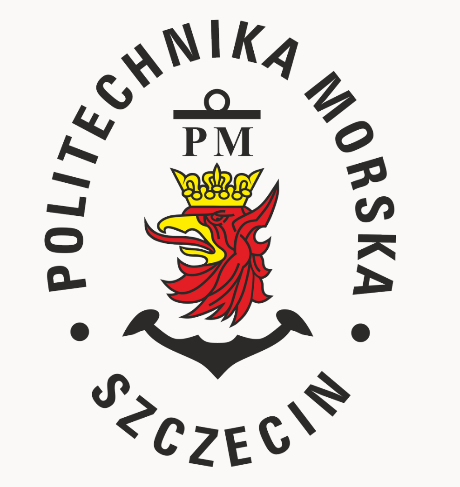   SPECYFIKACJA WARUNKÓW ZAMÓWIENIAdla zamówienia publicznego prowadzonego w trybie podstawowym,                    na podstawie art. 275 pkt 1 ustawy z 11 września 2019 r. – Prawo zamówień publicznych, o wartości poniżej 221.000 euro pod nazwą:Spis treści:Rozdział I – Informacje ogólneNazwa (firma) oraz adres ZamawiającegoTryb udzielenia zamówieniaWykonawcy/podwykonawcy/podmioty trzecie udostępniające wykonawcy swój potencjałKomunikacja w postępowaniuWizja lokalnaPodział zamówienia na częściOferty wariantoweKatalogi elektroniczne Umowa ramowaAukcja elektronicznaZamówienia, o których mowa w art. 214 ust. 1 pkt 7 i 8 ustawy PzpRozliczenia w walutach obcychZwrot kosztów udziału w postępowaniuZaliczki na poczet udzielenia zamówieniaUnieważnienie postępowaniaPouczenie o środkach ochrony prawnejOchrona danych osobowych zebranych przez zamawiającego w toku postępowania
Rozdział II – Wymagania stawiane wykonawcyPrzedmiot zamówieniaRozwiązania równoważneWymagania w zakresie zatrudniania przez wykonawcę lub podwykonawcę osób na podstawie stosunku pracyWymagania w zakresie zatrudnienia osób, o których mowa w art. 96 ust. 2 pkt 2 ustawy PzpInformacja o przedmiotowych środkach dowodowychTermin wykonania zamówienia Informacja o warunkach udziału w postępowaniu o udzielenie zamówieniaPodstawy wykluczeniaWykaz podmiotowych i przedmiotowych środków dowodowychWymagania dotyczące wadiumSposób przygotowania ofert Opis sposobu obliczenia ceny
Rozdział III – Informacje o przebiegu postępowaniaSposób porozumiewania się zamawiającego z wykonawcamiSposób oraz termin składania ofertTermin otwarcia ofertTermin związania ofertąOpis kryteriów oceny ofert wraz z podaniem wag tych kryteriów i sposobu oceny ofertProjektowane postanowienia umowy w sprawie zamówienia publicznego, które zostaną wprowadzone do umowy w sprawie zamówienia publicznegoZabezpieczenie należytego wykonania umowy Informacje o formalnościach, jakie muszą zostać dopełnione po wyborze oferty w celu zawarcia umowy w sprawie zamówienia publicznegoRozdział I – Informacje ogólneNazwa (firma) oraz adres ZamawiającegoPolitechnika Morska w Szczecinieul. Wały Chrobrego 1-270-500 SzczecinTel. 91 48 09 400, bzp@pm.szczecin.plAdres strony internetowej Zamawiającego: www.pm.szczecin.plAdres strony internetowej prowadzonego postępowania:https://platformazakupowa.pl/pn/pm_szczecinNa tej stronie udostępniane będą zmiany i wyjaśnienia treści SWZ oraz inne dokumenty zamówienia bezpośrednio związane z postępowaniem o udzielenie zamówienia.Rodzaj zamawiającego: Uczelnia Publiczna.Zamawiający nie dokonuje zakupu w imieniu innych instytucji zamawiających.Tryb udzielenia zamówieniaPostępowanie o udzielenie zamówienia publicznego prowadzone jest w trybie podstawowym, na podstawie art. 275 pkt 1 ustawy z 11 września 2019 r. – Prawo zamówień publicznych (t.j. Dz.U. z 2023 r. poz. 1605z późn.zm.), zwanej dalej ustawą Pzp, aktów wykonawczych do ustawy Pzp oraz niniejszej Specyfikacji Warunków Zamówienia.Niniejsza Specyfikacja Warunków Zamówienia zwana jest w dalszej treści Specyfikacją Warunków Zamówienia, SWZ lub specyfikacją.W sprawach nieuregulowanych w niniejszej SWZ stosuje się przepisy ustawy Pzp oraz aktów wykonawczych do ustawy Pzp.Wybór oferty najkorzystniejszej zostanie dokonany bez przeprowadzenia negocjacji.Wykonawcy/podwykonawcy/podmioty trzecie udostępniające wykonawcy swój potencjałWykonawcą jest osoba fizyczna, osoba prawna albo jednostka organizacyjna nieposiadająca osobowości prawnej, która oferuje na rynku wykonanie robót budowlanych lub obiektu budowlanego, dostawę produktów lub świadczenie usług lub ubiega się o udzielenie zamówienia, złożyła ofertę lub zawarła umowę w sprawie zamówienia publicznego.Zamawiający nie zastrzega możliwości ubiegania się o udzielenie zamówienia wyłącznie przez wykonawców, o których mowa w art. 94 ustawy Pzp, tj. mających status zakładu pracy chronionej, spółdzielnie socjalne oraz innych wykonawców, których głównym celem lub głównym celem działalności ich wyodrębnionych organizacyjnie jednostek, które będą realizowały zamówienie, jest społeczna i zawodowa integracja osób społecznie marginalizowanych.Zamówienie może zostać udzielone wykonawcy, który:– spełnia warunki udziału w postępowaniu opisane w rozdziale II ust. 7 SWZ,– nie podlega wykluczeniu na podstawie art. 108 ust. 1 ustawy Pzp oraz art. 7 ust. 1 ustawy z dnia 13 kwietnia 2022 r. o szczególnych rozwiązaniach w zakresie przeciwdziałania wspieraniu agresji na Ukrainę oraz służących ochronie bezpieczeństwa narodowego (Dz. U. 2022 poz. 835),– złożył ofertę niepodlegającą odrzuceniu na podstawie art. 226 ust. 1 ustawy Pzp.Wykonawcy mogą wspólnie ubiegać się o udzielenie zamówienia. W takim przypadku:Wykonawcy występujący wspólnie są zobowiązani do ustanowienia pełnomocnika do reprezentowania ich w postępowaniu albo do reprezentowania ich w postępowaniu i zawarcia umowy w sprawie przedmiotowego zamówienia publicznego.Wszelka korespondencja będzie prowadzona przez zamawiającego wyłącznie z pełnomocnikiem.Potencjał podmiotu trzeciego W celu potwierdzenia spełnienia warunków udziału w postępowaniu, wykonawca może polegać na potencjale podmiotu trzeciego na zasadach opisanych w art.118–123 ustawy Pzp. Podmiot trzeci, na potencjał którego wykonawca powołuje się w celu wykazania spełnienia warunków udziału w postępowaniu, nie może podlegać wykluczeniu na podstawie art. 108 ust. 1ustawy Pzp.PodwykonawstwoZamawiający nie zastrzega obowiązku osobistego wykonania przez wykonawcę kluczowych zadań przedmiotowego zamówienia.Wykonawca może powierzyć wykonanie części zamówienia podwykonawcy. Wykonawca jest zobowiązany wskazać w formularzu oferty (załącznik nr 1 do SWZ): części zamówienia, których wykonanie zamierza powierzyć podwykonawcom i podać firmy podwykonawców, o ile są już znane.Komunikacja w postępowaniuKomunikacja w postępowaniu o udzielenie zamówienia odbywa się przy użyciu środków komunikacji elektronicznej, za pośrednictwem platformy zakupowej pod adresem:https://platformazakupowa.pl/pn/pm_szczecin zwanej dalej Platformą. Szczegółowe informacje dotyczące przyjętego w postępowaniu sposobu komunikacji, znajdują się w rozdziale III ust. 1 niniejszej SWZ. Instrukcja korzystania z systemu dostępna jest na Platformie zakupowej.Zamawiający nie przewiduje sposobu komunikowania się z wykonawcami w inny sposób niż przy użyciu środków komunikacji elektronicznej, wskazanych w rozdziale III ust. 1 SWZ.Wizja lokalnaZamawiający nie przewiduje obowiązku odbycia przez wykonawcę wizji lokalnej oraz sprawdzenia przez wykonawcę dokumentów niezbędnych do realizacji zamówienia dostępnych na miejscu u zamawiającego.Podział zamówienia na częściZamawiający nie dokonuje podziału zamówienia na części. Tym samym zamawiający nie dopuszcza składania ofert częściowych, o których mowa w art. 7 pkt 15 ustawy Pzp.Powody niedokonania podziału:Zamówienie dotyczy jednej grupy asortymentowej. Podział zamówienia na części nie spowoduje oszczędności oraz zwiększenia liczby potencjalnych Wykonawców. Kumulacja zamówienia może być efektywniejsza ekonomicznie dla Zamawiającego.Oferty wariantoweZamawiający  nie dopuszcza możliwości złożenia oferty wariantowej, o której mowa w art. 92 ustawy Pzp tzn. oferty przewidującej odmienny sposób wykonania zamówienia niż określony w niniejszej SWZ.Katalogi elektroniczneZamawiający nie wymaga złożenia ofert w postaci katalogów elektronicznych.Umowa ramowaZamawiający nie przewiduje zawarcia umowy ramowej, o  której mowa w art. 311–315 ustawy Pzp.Aukcja elektronicznaZamawiający nie przewiduje przeprowadzenia aukcji elektronicznej, o  której mowa w art. 308 ust. 1 ustawy Pzp. Zamówienia, o których mowa w art. 214 ust. 1 pkt 7 i 8 ustawy PzpZamawiający nie przewiduje udzielania zamówień na podstawie art. 214 ust. 1 pkt 7 i 8 ustawy Pzp.Rozliczenia w walutach obcychRozliczenia między Zamawiającym a Wykonawcą będą prowadzone w złotych polskich (PLN). Zamawiający nie przewiduje rozliczenia w walutach obcych. Zwrot kosztów udziału w postępowaniuZamawiający nie przewiduje zwrotu kosztów udziału w postępowaniu. Zaliczki na poczet udzielenia zamówieniaZamawiający nie przewiduje udzielenia zaliczek na poczet wykonania zamówienia.Unieważnienie postępowania1) Poza możliwością unieważnienia postępowania o udzielenie zamówienia na podstawie art. 255 ustawy Pzp, zamawiający przewiduje możliwość unieważnienia postępowania, jeżeli środki publiczne, które zamierzał przeznaczyć na sfinansowanie całości lub części zamówienia, nie zostaną mu przyznane.2) Zamawiający przewiduje możliwość unieważnienia postępowania przed upływem terminu składania ofert, jeżeli wystąpiły okoliczności powodujące, że dalsze prowadzenie postępowania jest nieuzasadnione.Pouczenie o środkach ochrony prawnejŚrodki ochrony prawnej przysługują wykonawcy oraz innemu podmiotowi, jeżeli ma lub miał interes w uzyskaniu zamówienia oraz poniósł lub może ponieść szkodę w wyniku naruszenia przez zamawiającego przepisów ustawy Pzp.Środki ochrony prawnej wobec ogłoszenia wszczynającego postępowanie o udzielenie zamówienia lub ogłoszenia o konkursie oraz dokumentów zamówienia przysługują również organizacjom wpisanym na listę, o której mowa w art. 469 pkt 15 Pzp, oraz Rzecznikowi Małych i Średnich Przedsiębiorców.Odwołanie przysługuje na:niezgodną z przepisami ustawy czynność zamawiającego, podjętą w postępowaniu o udzielenie zamówienia, w tym na projektowane postanowienie umowy;zaniechanie czynności w postępowaniu o udzielenie zamówienia, do której zamawiający był obowiązany na podstawie ustawy Pzp;zaniechanie przeprowadzenia postępowania o udzielenie zamówienia na podstawie ustawy Pzp, mimo że zamawiający był do tego obowiązany.Odwołanie wnosi się w terminie określonym w art. 515 ustawy Pzp. Odwołanie powinno zawierać elementy wskazane w art. 516 ust. 1 ustawy Pzp.Odwołanie wnosi się do Prezesa Izby w sposób i formie określonej w art. 507 i 508 ustawy Pzp.Odwołujący przekazuje zamawiającemu odwołanie wniesione w formie elektronicznej albo postaci elektronicznej albo kopię tego odwołania, jeżeli zostało ono wniesione w formie pisemnej, przed upływem terminu do wniesienia odwołania w taki sposób, aby mógł on zapoznać się z jego treścią przed upływem tego terminu.W sprawach nieuregulowanych w ustawie Pzp zastosowanie mają przepisy Kodeksu Cywilnego.Ochrona danych osobowych zebranych przez zamawiającego w toku postępowaniaZamawiający oświadcza, że spełnia wymogi określone w rozporządzeniu Parlamentu Europejskiego i Rady (UE) 2016/679 z 27 kwietnia 2016 r. w sprawie ochrony osób fizycznych w związku z przetwarzaniem danych osobowych i w sprawie swobodnego przepływu takich danych oraz uchylenia dyrektywy 95/46/WE (ogólne rozporządzenie o ochronie danych) (Dz. Urz. UE L 119 z 4 maja 2016 r.) – tym samym dane osobowe podane przez wykonawcę będą przetwarzane zgodnie z ww. rozporządzeniem oraz zgodnie z przepisami krajowymi.Zamawiający udostępnia dane osobowe, o których mowa w art. 10 rozporządzenia Parlamentu Europejskiego i Rady (UE) 2016/679 z dnia 27 kwietnia 2016 r. w sprawie ochrony osób fizycznych w związku z przetwarzaniem danych osobowych i w sprawie swobodnego przepływu takich danych oraz uchylenia dyrektywy 95/46/WE (ogólne rozporządzenie o ochronie danych) (Dz. Urz. UE L 119 z 04.05.2016, str. 1, z późn. zm.), zwanego dalej "rozporządzeniem 2016/679", w celu umożliwienia korzystania ze środków ochrony prawnej, o których mowa w dziale IX, do upływu terminu na ich wniesienie.Skorzystanie przez osobę, której dane osobowe dotyczą, z uprawnienia do sprostowania lub uzupełnienia, o którym mowa w art. 16 rozporządzenia 2016/679, nie może skutkować zmianą wyniku postępowania o udzielenie zamówienia ani zmianą postanowień umowy w sprawie zamówienia publicznego w zakresie niezgodnym z ustawą.W postępowaniu o udzielenie zamówienia zgłoszenie żądania ograniczenia przetwarzania, o którym mowa w art. 18 ust. 1 rozporządzenia 2016/679, nie ogranicza przetwarzania danych osobowych do czasu zakończenia tego postępowania.W przypadku gdy wniesienie żądania dotyczącego prawa, o którym mowa w art. 18 ust. 1 rozporządzenia 2016/679, spowoduje ograniczenie przetwarzania danych osobowych zawartych w protokole postępowania lub załącznikach do tego protokołu, od dnia zakończenia postępowania o udzielenie zamówienia zamawiający nie udostępnia tych danych, chyba że zachodzą przesłanki, o których mowa w art. 18 ust. 2 rozporządzenia 2016/679.Udostępnianie protokołu postępowania i załączników do tego protokołu, ma zastosowanie do wszystkich danych osobowych, z wyjątkiem danych, o których mowa w art. 9 ust. 1 rozporządzenia 2016/679, zebranych w toku postępowania o udzielenie zamówienia. Ograniczenia zasady jawności, o których mowa w ust. 3 i art. 18 ust. 3-6, stosuje się odpowiednio.W przypadku korzystania przez osobę, której dane osobowe są przetwarzane przez zamawiającego, z uprawnienia, o którym mowa w art. 15 ust. 1-3 rozporządzenia 2016/679, zamawiający może żądać od osoby występującej z żądaniem wskazania dodatkowych informacji, mających na celu sprecyzowanie nazwy lub daty zakończonego postępowania o udzielenie zamówienia.Skorzystanie przez osobę, której dane osobowe są przetwarzane, z uprawnienia do sprostowania lub uzupełnienia danych osobowych, o którym mowa w art. 16 rozporządzenia 2016/679, nie może naruszać integralności protokołu postępowania oraz jego załączników.Klauzula informacyjna z art. 13 RODO do zastosowania przez zamawiających w celu związanym z postępowaniem o udzielenie zamówienia publicznegoZgodnie z art. 13 ust. 1 i 2 rozporządzenia Parlamentu Europejskiego i Rady (UE) 2016/679 z dnia 27 kwietnia 2016 r. w sprawie ochrony osób fizycznych w związku z przetwarzaniem danych osobowych i w sprawie swobodnego przepływu takich danych oraz uchylenia dyrektywy 95/46/WE (ogólne rozporządzenie o ochronie danych), dalej „RODO”, informujemy, że: administratorem Pani/Pana danych osobowych jest Politechnika Morska w Szczecinie ul. Wały Chrobrego 1-2, 70-500 Szczecin, tel. (91) 48 09 400, pm.szczecin.pl;dane kontaktowe do inspektora ochrony danych e-mail: iod@pm.szczecin.pl;Pani/Pana dane osobowe przetwarzane będą na podstawie art. 6 ust. 1 lit. c RODO w celu związanym z postępowaniem o udzielenie zamówienia publicznego oraz jego rozstrzygnięcia, jak również zawarcia umowy w sprawie zamówienia publicznego oraz jej realizacji, a także udokumentowania postępowania o udzielenie zamówienia publicznego i jego archiwizacji;odbiorcami Pani/Pana danych osobowych będą osoby lub podmioty, którym udostępniona zostanie dokumentacja postępowania w oparciu o art. 18 oraz art. 74 ustawy z dnia 29 stycznia 2004 r. – Prawo zamówień publicznych, dalej „ustawa Pzp” oraz podmiotom przetwarzającym dane w naszym imieniu, na podstawie umowy powierzenia danych;  Pani/Pana dane osobowe będą przechowywane, zgodnie z art. 78 ustawy Pzp, przez okres 4 lat od dnia zakończenia postępowania o udzielenie zamówienia, a jeżeli czas trwania umowy przekracza 4 lata, okres przechowywania obejmuje cały czas trwania umowy;obowiązek podania przez Panią/Pana danych osobowych bezpośrednio Pani/Pana dotyczących jest wymogiem ustawowym określonym w przepisach ustawy Pzp, związanym z udziałem w postępowaniu o udzielenie zamówienia publicznego; konsekwencje niepodania określonych danych wynikają z ustawy Pzp;w odniesieniu do Pani/Pana danych osobowych decyzje nie będą podejmowane w sposób zautomatyzowany, stosowanie do art. 22 RODO;posiada Pani/Pan:na podstawie art. 15 RODO prawo dostępu do danych osobowych Pani/Pana dotyczących;prawo do sprostowania i uzupełnienia Pani/Pana danych osobowych na podstawie art. 16 RODO, które nie może skutkować zmianą wyniku postępowania o udzielenie zamówienia ani zmianą postanowień umowy w sprawie zamówienia publicznego w zakresie niezgodnym z ustawą Pzp;na podstawie art. 18 RODO prawo żądania od administratora ograniczenia przetwarzania danych osobowych z zastrzeżeniem przypadków, o których mowa w art. 18 ust. 2 RODO oraz w art. 19 ust. 3 ustawy Pzp, tj. administrator nie ogranicza przetwarzania danych osobowych do czasu zakończenia postępowania o udzielenie zamówienia;  prawo do wniesienia skargi do Prezesa Urzędu Ochrony Danych Osobowych, gdy uzna Pani/Pan, że przetwarzanie danych osobowych Pani/Pana dotyczących narusza przepisy RODO;nie przysługuje Pani/Panu:w związku z art. 17 ust. 3 lit. b, d lub e RODO prawo do usunięcia danych osobowych;prawo do przenoszenia danych osobowych, o którym mowa w art. 20 RODO;na podstawie art. 21 RODO prawo sprzeciwu, wobec przetwarzania danych osobowych, gdyż podstawą prawną przetwarzania Pani/Pana danych osobowych jest art. 6 ust. 1 lit. c RODO.Z tych praw może Pan/Pani skorzystać, składając wniosek w formie pisemnej do Inspektora Ochrony Danych na adres administratora lub na adres poczty elektronicznej iod@pm.szczecin.pl;Rozdział II - Wymagania stawiane wykonawcy Przedmiot zamówieniaPrzedmiotem zamówienia jest dostawa mundurów, spodni gabardynowych i wiatrówek dla Politechniki Morskiej w Szczecinie. Dokładny opis przedmiotu zamówienia określa załącznik  nr 1a do SWZ.Podane przez Zamawiającego ewentualne nazwy (znaki towarowe), mają charakter przykładowy, a ich wskazanie ma na celu określenie oczekiwanego standardu, przy czym Zamawiający dopuszcza składanie ofert równoważnych w zakresie sporządzonego opisu przedmiotu zamówienia.Przedmiot zamówienia określono poprzez wskazanie obiektywnych cech technicznych i jakościowych oraz standardów, dla których określenia dopuszcza się wskazanie przykładowych znaków towarowych. Nomenklatura wg CPV:35811300-5 – mundury wojskowe18234000-8 – spodnie, 18213000-5 – wiatrówki, Przedmiot zamówienia określono poprzez wskazanie obiektywnych cech technicznych i jakościowych oraz standardów, dla których określenia dopuszcza się wskazanie przykładowych znaków towarowych. W przypadku, gdy Zamawiający odnosi się w opisie przedmiotu zamówienia  do  norm, ocen technicznych, specyfikacji technicznych i systemów referencji technicznych, o których mowa   w art. 101 ust. 1 pkt 2 ustawy Pzp, dopuszcza się rozwiązania równoważne opisywanym.Rozwiązania równoważne Zamawiający nie przewiduje rozwiązań równoważnych.Wykonawca, który powołuje się na rozwiązania równoważne, jest zobowiązany wykazać, że oferowane przez niego rozwiązanie spełnia wymagania określone przez zamawiającego. W takim przypadku, wykonawca załącza do oferty wykaz rozwiązań równoważnych wraz z jego opisem lub normami.Wymagania w zakresie zatrudniania przez wykonawcę lub podwykonawcę osób na podstawie stosunku pracy
Zamawiający nie stawia wymogu w zakresie zatrudnienia przez wykonawcę lub podwykonawcę na podstawie stosunku pracy osób uczestniczących w realizacji zamówienia.Wymagania w zakresie zatrudnienia osób, o których mowa w art. 96 ust. 2 pkt 2 ustawy PzpZamawiający nie stawia wymogu w zakresie zatrudnienia przez wykonawcę osób, o których mowa w art. 96 ust. 2 pkt 2 ustawy Pzp.Informacja o przedmiotowych środkach dowodowychZamawiający nie przewiduje przedmiotowych środków dowodowych.Termin wykonania zamówienia Zamawiający wymaga, aby zamówienie zostało wykonane terminie do 60 dni kalendarzowych od dnia podpisania umowy.Informacja o warunkach udziału w postępowaniu o udzielenie zamówieniaZamawiający na podstawie art. 112 ustawy Pzp, określa warunek/warunki udziału w postępowaniu dotyczący/-e:zdolności do występowania w obrocie gospodarczym:Zamawiający nie stawia warunku w tym zakresie. uprawnień do prowadzenia określonej działalności gospodarczej lub zawodowej, o ile wynika to z odrębnych przepisów:Zamawiający nie stawia warunku w tym zakresie. sytuacji ekonomicznej lub finansowej:  	Zamawiający nie stawia warunku w tym zakresie. zdolności technicznej lub zawodowej:Zamawiający uzna warunek za spełniony, jeżeli wykonawca wykaże wykonanie co najmniej jednej dostawy polegającej na dostawie asortymentu takiego jak np. mundury, kurtki, spodnie o wartości nie niższej niż 150.000,00 zł brutto, wykonanej w okresie ostatnich trzech lat przed upływem terminu składania ofert, a jeżeli okres prowadzenia działalności jest krótszy - w tym okresie.W przypadku Wykonawców wspólnie ubiegających się o udzielenie niniejszego zamówienia przez dwóch lub więcej Wykonawców, powyższy warunek musi zostać spełniony w całości przez przynajmniej jednego wykonawcę. Nie dopuszcza się łączenia potencjałów Wykonawców występujących wspólnie.Zamawiający wymaga załączeniem dowodów określających, że ta dostawa została wykonana lub jest wykonywana należycie, przy czym dowodami, o których mowa, są referencje bądź inne dokumenty sporządzone przez podmiot, na rzecz którego dostawy zostały wykonane.W przypadku, gdy jakakolwiek wartość dotycząca ww. warunku wyrażona będzie w walucie obcej, Zamawiający przeliczy tą wartość w oparciu o średni kurs walut NBP dla danej waluty z daty wszczęcia postępowania o udzielenie zamówienia publicznego (za datę wszczęcia postępowania Zamawiający uznaje datę przez zamieszczenie ogłoszenia o zamówieniu w Biuletynie Zamówień Publicznych). Jeżeli w tym dniu nie będzie opublikowany średni kurs NBP, zamawiający przyjmie kurs średni z ostatniej tabeli przed wszczęciem postępowania.Podstawy wykluczeniaZamawiający wykluczy z postępowania wykonawców, wobec których zachodzą podstawy wykluczenia, o których mowa w art. 108 ust. 1 ustawy Pzp. Z postępowania o udzielenie zamówienia wyklucza się̨, z zastrzeżeniem art. 110 ust. 2 Pzp, Wykonawcę: będącego osobą fizyczną, którego prawomocnie skazano za przestępstwo:udziału w zorganizowanej grupie przestępczej albo związku mającym na celu popełnienie przestępstwa lub przestępstwa skarbowego, o którym mowa w art. 258 Kodeksu karnego,handlu ludźmi, o którym mowa w art. 189a Kodeksu karnego,o którym mowa w art. 228 zastosowanie aukcji elektronicznej, wyłączenia–230a, art. 250a łapownictwo wyborcze Kodeksu karnego, w art. 46 odpowiedzialność zamawiającego–48 ustawy z dnia 25 czerwca 2010 r. o sporcie (Dz. U. z 2020 r. poz. 1133 oraz z 2021 r. poz. 2054) lub w art. 831 _ 54 ust. 1–4 ustawy z dnia 12 maja 2011 r. o refundacji leków, środków spożywczych specjalnego przeznaczenia żywieniowego oraz wyrobów medycznych (Dz. U. z 2021 r. poz. 523, 1292, 1559 i 2054)finansowania przestępstwa o charakterze terrorystycznym, o którym mowa w art. 165a Kodeksu karnego, lub przestępstwo udaremniania lub utrudniania stwierdzenia przestępnego pochodzenia pieniędzy lub ukrywania ich pochodzenia, o którym mowa w art. 299 Kodeksu karnego,o charakterze terrorystycznym, o którym mowa w art. 115 § 20 Kodeksu karnego, lub mające na celu popełnienie tego przestępstwa,powierzenia wykonywania pracy małoletniemu cudzoziemcowi, o którym mowa w art. 9 ust. 2 ustawy z dnia 15 czerwca 2012 r. o skutkach powierzania wykonywania pracy cudzoziemcom przebywającym wbrew przepisom na terytorium Rzeczypospolitej Polskiej (Dz. U. poz. 769),przeciwko obrotowi gospodarczemu, o których mowa w art. 296–307 Kodeksu karnego, przestępstwo oszustwa, o którym mowa w art. 286 Kodeksu karnego, przestępstwo przeciwko wiarygodności dokumentów, o których mowa w art. 270– 277d Kodeksu karnego, lub przestępstwo skarbowe,o którym mowa w art. 9 ust. 1 i 3 lub art. 10 ustawy z dnia 15 czerwca 2012 r. o skutkach powierzania wykonywania pracy cudzoziemcom przebywającym wbrew przepisom na terytorium Rzeczypospolitej Polskiej– lub za odpowiedni czyn zabroniony określony w przepisach prawa obcego;  jeżeli urzędującego członka jego organu zarządzającego lub nadzorczego, wspólnika spółki w spółce jawnej lub partnerskiej albo komplementariusza w spółce komandytowej lub komandytowo-akcyjnej lub prokurenta prawomocnie skazano za przestępstwo, o którym mowa w pkt 1.1;wobec którego wydano prawomocny wyrok sądu lub ostateczną decyzję administracyjną o zaleganiu z uiszczeniem podatków, opłat lub składek na ubezpieczenie społeczne lub zdrowotne, chyba że wykonawca odpowiednio przed upływem terminu do składania wniosków o dopuszczenie do udziału w postepowaniu albo przed upływem terminu składania ofert dokonał płatności należnych podatków, opłat lub składek na ubezpieczenie społeczne lub zdrowotne wraz z odsetkami lub grzywnami lub zawarł wiążące porozumienie w sprawie spłaty tych należności;wobec którego prawomocnie orzeczono zakaz ubiegania się̨ o zamówienia publiczne;jeżeli Zamawiający może stwierdzić́, na podstawie wiarygodnych przesłanek, że Wykonawca zawarł z innymi Wykonawcami porozumienie mające na celu zakłócenie konkurencji, w szczególności jeżeli należąc do tej samej grupy kapitałowej w rozumieniu ustawy z dnia 16 lutego 2007 r. o ochronie konkurencji i konsumentów, złożyli odrębne oferty, oferty częściowe lub wnioski o dopuszczenie do udziału w postępowaniu, chyba że wykażą̨, że przygotowali te oferty lub wnioski niezależnie od siebie;jeżeli, w przypadkach, o których mowa w art. 85 ust. 1 Pzp, doszło do zakłócenia konkurencji wynikającego z wcześniejszego zaangażowania tego Wykonawcy lub podmiotu, który należy z wykonawcą do tej samej grupy kapitałowej w rozumieniu ustawy z dnia 16 lutego 2007 r. o ochronie konkurencji i konsumentów, chyba że spowodowane tym zakłócenie konkurencji może być́ wyeliminowane w inny sposób niż̇ przez wykluczenie Wykonawcy z udziału w postępowaniu o udzielenie zamówienia.Wykonawca może zostać́ wykluczony przez zamawiającego na każdym etapie postępowania o udzielenie zamówienia.Zamawiający nie przewiduje wykluczenia wykonawcy na podstawie art. 109 ust. 1 Pzp.Zamawiający wykluczy z postępowania: a)	wykonawcę wymienionego w wykazach określonych w rozporządzeniu 765/2006 i rozporządzeniu 269/2014 albo wpisanego na listę na podstawie decyzji w sprawie wpisu na listę rozstrzygającej o zastosowaniu środka, o którym mowa w art. 1 pkt 3 ustawy z dnia 13 kwietnia 2022 r. o szczególnych rozwiązaniach w zakresie przeciwdziałania wspieraniu agresji na Ukrainę oraz służących ochronie bezpieczeństwa narodowego (Dz. U. 2022 poz. 835); b)	wykonawcę, którego beneficjentem rzeczywistym w rozumieniu ustawy z dnia 1 marca 2018 r. o przeciwdziałaniu praniu pieniędzy oraz finansowaniu terroryzmu (Dz. U. z 2022 r. poz. 593 i 655) jest osoba wymieniona w wykazach określonych w rozporządzeniu 765/2006 i rozporządzeniu 269/2014 albo wpisana na listę lub będąca takim beneficjentem rzeczywistym od dnia 24 lutego 2022 r., o ile została wpisana na listę na podstawie decyzji w sprawie wpisu na listę rozstrzygającej o zastosowaniu środka, o którym mowa w art. 1 pkt 3 ustawy z dnia 13 kwietnia 2022 r. o szczególnych rozwiązaniach w zakresie przeciwdziałania wspieraniu agresji na Ukrainę oraz służących ochronie bezpieczeństwa narodowego (Dz. U. 2022 poz. 835); c)	wykonawcę, którego jednostką dominującą w rozumieniu art. 3 ust. 1 pkt 37 ustawy z dnia 29 września 1994 r. o rachunkowości (Dz. U. z 2021 r. poz. 217, 2105 i 2106) jest podmiot wymieniony w wykazach określonych w rozporządzeniu 765/2006 i rozporządzeniu 269/2014 albo wpisany na listę lub będący taką jednostką dominującą od dnia 24 lutego 2022 r., o ile został wpisany na listę na podstawie decyzji w sprawie wpisu na listę rozstrzygającej o zastosowaniu środka, o którym mowa w art. 1 pkt 3 ustawy z dnia 13 kwietnia 2022 r. o szczególnych rozwiązaniach w zakresie przeciwdziałania wspieraniu agresji na Ukrainę oraz służących ochronie bezpieczeństwa narodowego (Dz. U. 2022 poz. 835). 5) Wykluczenie o którym mowa w pkt 4 następuje na okres trwania okoliczności określonych                                                 w pkt. 4).Wykaz podmiotowych środków dowodowychDOKUMENTY SKŁADANE RAZEM Z OFERTĄOferta składana jest pod rygorem nieważności w formie elektronicznej lub w postaci elektronicznej opatrzonej podpisem zaufanym lub podpisem osobistym.Wykonawca dołącza do oferty oświadczenie o niepodleganiu wykluczeniu w postępowaniu w zakresie wskazanym w rozdziale II ust. 8 SWZ. Oświadczenie to stanowi dowód potwierdzający brak podstaw wykluczenia, na dzień składania ofert. Wzór oświadczenia stanowi załącznik nr 2 do SWZ.Oświadczenia składane są pod rygorem nieważności w formie elektronicznej lub w postaci elektronicznej opatrzonej podpisem zaufanym, lub podpisem osobistym.Wykonawca dołącza do oferty oświadczenie o spełnianiu warunków udziału w postępowaniu w zakresie wskazanym w rozdziale II ust. 7 SWZ. Oświadczenie to stanowi dowód potwierdzający spełnianie warunków udziału w postępowaniu, na dzień składania ofert. Wzór oświadczenia stanowi załącznik nr 2a do SWZ.Oświadczenia składają odrębnie:wykonawca/każdy spośród wykonawców wspólnie ubiegających się o udzielenie zamówienia. W takim przypadku oświadczenia potwierdzają brak podstaw wykluczenia wykonawcy oraz spełnianie warunków udziału w postępowaniu w zakresie, w jakim każdy z wykonawców wykazuje spełnianie warunków udziału w postępowaniu;(jeżeli dotyczy)podmiot trzeci, na którego potencjał powołuje się wykonawca celem potwierdzenia spełnienia warunków udziału w postępowaniu. W takim przypadku oświadczenia potwierdzają brak podstaw wykluczenia podmiotu oraz spełnianie warunków udziału w postępowaniu w zakresie, w jakim podmiot udostępnia swoje zasoby wykonawcy;Samooczyszczenie – w okolicznościach określonych w art. 108 ust. 1 pkt 1, 2 i 5 ustawy Pzp, wykonawca nie podlega wykluczeniu jeżeli udowodni zamawiającemu, że spełnił łącznie następujące przesłanki:a) 	naprawił lub zobowiązał się do naprawienia szkody wyrządzonej przestępstwem, wykroczeniem lub swoim nieprawidłowym postępowaniem, w tym poprzez zadośćuczynienie pieniężne;b) 	wyczerpująco wyjaśnił fakty i okoliczności związane z przestępstwem, wykroczeniem lub swoim nieprawidłowym postępowaniem oraz spowodowanymi przez nie szkodami, aktywnie współpracując odpowiednio z właściwymi organami, w tym organami ścigania lub zamawiającym;c) 	podjął konkretne środki techniczne, organizacyjne i kadrowe, odpowiednie dla zapobiegania dalszym przestępstwom, wykroczeniom lub nieprawidłowemu postępowaniu, w szczególności:zerwał wszelkie powiązania z osobami lub podmiotami odpowiedzialnymi za nieprawidłowe postępowanie wykonawcy,zreorganizował personel,wdrożył system sprawozdawczości i kontroli,utworzył struktury audytu wewnętrznego do monitorowania przestrzegania przepisów, wewnętrznych regulacji lub standardów,wprowadził wewnętrzne regulacje dotyczące odpowiedzialności i odszkodowań za nieprzestrzeganie przepisów, wewnętrznych regulacji lub standardów.Zamawiający ocenia, czy podjęte przez wykonawcę czynności są wystarczające do wykazania jego rzetelności, uwzględniając wagę i szczególne okoliczności czynu wykonawcy, a jeżeli uzna, że nie są wystarczające, wyklucza wykonawcę.Do oferty wykonawca załącza również:Pełnomocnictwo  Gdy umocowanie osoby składającej ofertę nie wynika z dokumentów rejestrowych, wykonawca, który składa ofertę za pośrednictwem pełnomocnika, powinien dołączyć do oferty dokument pełnomocnictwa obejmujący swym zakresem umocowanie do złożenia oferty lub do złożenia oferty i podpisania umowy. W przypadku wykonawców ubiegających się wspólnie o udzielenie zamówienia wykonawcy zobowiązani są do ustanowienia pełnomocnika. Dokument pełnomocnictwa, z treści którego będzie wynikało umocowanie do reprezentowania w postępowaniu o udzielenie zamówienia tych wykonawców należy załączyć do oferty. Pełnomocnictwo powinno być załączone do oferty i powinno zawierać w szczególności wskazanie:wszystkich wykonawców ubiegających się wspólnie o udzielenie zamówienia wymienionych z nazwy z określeniem adresu siedziby,ustanowionego pełnomocnika oraz zakresu jego umocowania.Wymagana forma:Pełnomocnictwo powinno zostać złożone w formie elektronicznej lub w postaci elektronicznej opatrzonej podpisem zaufanym, lub podpisem osobistym. Dopuszcza się również przedłożenie elektronicznej kopii dokumentu poświadczonej za zgodność z oryginałem przez notariusza, tj. podpisanej kwalifikowanym podpisem elektronicznym osoby posiadającej uprawnienia notariusza.Oświadczenie wykonawców wspólnie ubiegających się o udzielenie zamówieniaWykonawcy wspólnie ubiegający się o udzielenie zamówienia, spośród których tylko jeden spełnia warunek dotyczący uprawnień, są zobowiązani dołączyć do oferty oświadczenie, z którego wynika, które dostawy wykonają poszczególni wykonawcy.Wymagana forma:Wykonawcy składają oświadczenia w formie elektronicznej lub w postaci elektronicznej opatrzonej podpisem zaufanym, lub podpisem osobistym osoby upoważnionej do reprezentowania wykonawców zgodnie z formą reprezentacji określoną w dokumencie rejestrowym właściwym dla formy organizacyjnej lub innym dokumencie.Zobowiązanie podmiotu trzeciego(jeżeli dotyczy) Zobowiązanie podmiotu udostępniającego zasoby lub inny podmiotowy środek dowodowy potwierdzający, że stosunek łączący wykonawcę z podmiotami udostępniającymi zasoby gwarantuje rzeczywisty dostęp do tych zasobów oraz określa w szczególności:zakres dostępnych wykonawcy zasobów podmiotu udostępniającego zasoby;sposób i okres udostępnienia wykonawcy i wykorzystania przez niego zasobów podmiotu udostępniającego te zasoby przy wykonywaniu zamówienia;czy i w jakim zakresie podmiot udostępniający zasoby, na zdolnościach którego wykonawca polega w odniesieniu do warunków udziału w postępowaniu dotyczących wykształcenia, kwalifikacji zawodowych lub doświadczenia, zrealizuje roboty budowlane lub usługi, których wskazane zdolności dotyczą.Wzór zobowiązania stanowi załącznik nr 2c do SWZ.Wymagana forma:Zobowiązanie musi być złożone w formie elektronicznej lub w postaci elektronicznej opatrzonej podpisem zaufanym, lub podpisem osobistym przez podmiot trzeci udostępniający swoje zasoby. W przypadku gdy zobowiązanie sporządzono na papierze i opatrzono własnoręcznym podpisem to wówczas należy przekazać cyfrową kopię tego dokumentu opatrzonego podpisem kwalifikowanym, zaufanym, lub podpisem osobistym przez osobę upoważnioną do reprezentowania wykonawców zgodnie z formą reprezentacji określoną w dokumencie rejestrowym właściwym dla formy organizacyjnej lub innym dokumencie lub przez notariusza.Zastrzeżenie tajemnicy przedsiębiorstwa – w sytuacji, gdy oferta lub inne dokumenty składane w toku postępowania będą zawierały tajemnicę przedsiębiorstwa, wykonawca, wraz z przekazaniem takich informacji, zastrzega, że nie mogą być one udostępniane, oraz wykazuje, że zastrzeżone informacje stanowią tajemnicę przedsiębiorstwa w rozumieniu przepisów ustawy z 16 kwietnia 1993 r. o zwalczaniu nieuczciwej konkurencji.Wymagana forma:Dokument musi być złożony w formie elektronicznej lub w postaci elektronicznej opatrzonej podpisem zaufanym, lub podpisem osobistym osoby upoważnionej do reprezentowania wykonawców zgodnie z formą reprezentacji określoną w dokumencie rejestrowym właściwym dla formy organizacyjnej lub innym dokumencie.DOKUMENTY SKŁADANE NA WEZWANIE Wykaz podmiotowych środków dowodowychZgodnie z art. 274 ust. 1 ustawy Pzp, zamawiający przed wyborem najkorzystniejszej oferty wezwie wykonawcę, którego oferta została najwyżej oceniona, do złożenia w wyznaczonym terminie, nie krótszym niż 5 dni, aktualnych na dzień złożenia, następujących podmiotowych środków dowodowych:Wykaz zawierający: co najmniej jedną dostawę w zakresie niezbędnym do wykazania spełniania warunku zdolności technicznych lub zawodowych , tj. co najmniej 1 dostawę polegającą na dostawie asortymentu takiego jak np. mundury, kurtki, spodnie o wartości nie niższej niż 150.000,00 zł brutto, wykonanej w okresie ostatnich trzech lat przed upływem terminu składania ofert, a jeżeli okres prowadzenia działalności jest krótszy - w tym okresie, z podaniem ich wartości, przedmiotu, dat wykonania i podmiotów, na rzecz których dostawa została wykonana oraz załączeniem  dowodu potwierdzającego, że wskazana w wykazie ww. dostawa została wykonana należycie. W przypadku składania oferty wspólnej Wykonawcy składają zgodnie z wyborem jeden wspólny wykaz lub oddzielne wykazy. Warunek zostanie uznany za spełniony, jeśli Wykonawcy składający ofertę wspólną będą spełniać go łącznie. Wykaz należy przygotować zgodnie ze wzorem określonym w załączniku nr 2b do SWZ.Wykonawca składa podmiotowe środki dowodowe aktualne na dzień ich złożenia.Wymagania dotyczące wadiumZamawiający nie wymaga wniesienia wadium.Sposób przygotowania ofertZasady obowiązujące podczas przygotowywania ofert:Oferta musi być przedstawiona zgodnie z zasadami określonymi w ustawie i odpowiadać treści niniejszej SWZ.Oferta wraz z załącznikami musi zostać sporządzona w języku polskim.Ofertę należy sporządzić w pod rygorem nieważności, w formie elektronicznej (opatrzonej kwalifikowanym podpisem elektronicznym) lub w postaci elektronicznej opatrzonej podpisem zaufanym lub podpisem osobistym. Wykonawca ma prawo złożyć tylko jedną ofertę. Oferty wykonawcy, który przedłoży więcej niż jedną ofertę, zostaną odrzucone.Wykonawca składa ofertę wraz z wymaganymi oświadczeniami i dokumentami, wskazanymi w rozdziale II ust. 9 SWZ.Do upływu terminu składania ofert wykonawca może wycofać ofertę. Sposób postępowania w przypadku oferty w systemie został opisany w Instrukcji korzystania z Platformy.Wykonawca składa ofertę wraz z załącznikami za pośrednictwem platformy zakupowej pod adresem: https://platformazakupowa.pl/pn/pm_szczecinKorzystanie z platformy zakupowej przez Wykonawcę jest bezpłatne. Treść oferty musi być zgodna z wymaganiami zamawiającego określonymi w dokumentach zamówienia.Opis sposobu obliczenia cenyŁączna cena oferty musi być podana liczbowo i słownie w kwocie brutto w złotych polskich (PLN), na formularzu (ofercie Wykonawcy) stanowiącym załącznik nr 1 do SWZ, z dokładnością do dwóch miejsc po przecinku oraz uwzględniać całość ponoszonego przez Zamawiającego wydatku na sfinansowanie zamówienia z zastrzeżeniem ust 4 i 5.Podana przez Wykonawcę cena oferty stanowi maksymalny koszt dla Zamawiającego w związku z realizacją zamówienia. Cena ta nie podlega negocjacji czy zmianie w toku postępowania z zastrzeżeniem art. 223 ust. 2 ustawy Pzp.W cenie oferty powinny być uwzględnione w szczególności wszystkie należności publiczno – prawne z tytułu obrotu przedmiotem zamówienia, koszty transportu, opakowania, ewentualne ubezpieczenie w czasie dostaw i instalacji oraz koszty uruchomienia, ewentualnych innych, nieprzewidzianych prac, nieuwzględnionych w opisie przedmiotu zamówienia, a niezbędnych do zrealizowania przedmiotu zamówienia, a także gwarancja i serwis gwarancyjny.Jeżeli złożono ofertę, której wybór prowadziłby do powstania u zamawiającego obowiązku podatkowego zgodnie z przepisami o podatku od towarów i usług, zamawiający w celu oceny takiej oferty dolicza do przedstawionej w niej ceny podatek od towarów i usług, który miałby obowiązek rozliczyć zgodnie z tymi przepisami. Wykonawca, składając ofertę, informuje zamawiającego, czy wybór oferty będzie prowadzić do powstania u zamawiającego obowiązku podatkowego, wskazując nazwę (rodzaj) towaru lub usługi, których dostawa lub świadczenie będzie prowadzić do jego powstania, oraz wskazując ich wartość bez kwoty podatku. Powyższe dotyczy również wewnątrzwspólnotowego nabycia towarów oraz importu usług.Jeżeli Wykonawcy złożą oferty, których wybór prowadziłby do powstania obowiązku celnego Zamawiającego zgodnie z przepisami celnymi w zakresie dotyczącym importu towaru, w celu dokonania oceny ofert Zamawiający doliczy do przedstawionych w nich cen cło, które miałby obowiązek ponieść zgodnie z obowiązującymi przepisami.Rozdział III - Informacje o przebiegu postępowaniaSposób porozumiewania się zamawiającego z wykonawcamiW niniejszym postępowaniu komunikacja zamawiającego z wykonawcami odbywa się za pomocą środków komunikacji elektronicznej. Komunikacja między zamawiającym a wykonawcami, w tym wszelkie oświadczenia, wnioski, zawiadomienia oraz informacje przekazywane są w formie elektronicznej za pośrednictwem Platformy: https://platformazakupowa.pl/pn/pm_szczecinWszelką korespondencję związaną z niniejszym postępowaniem, należy przekazywać za pośrednictwem Platformy. Korespondencję uważa się za przekazaną w terminie, jeżeli dotrze do zamawiającego przed upływem wymaganego terminu.Osoba wskazana do porozumiewania się z wykonawcami:Agnieszka Kostarelas-Filip tel. 91 48 09 628 oraz Izabela Urbańska tel. 91 48 09 531.Zamawiający, zgodnie z § 3 ust. 3 Rozporządzenia Prezesa Rady Ministrów w sprawie użycia środków komunikacji elektronicznej w postępowaniu o udzielenie zamówienia publicznego oraz udostępnienia i przechowywania dokumentów elektronicznych (Dz.U.2017.1320 z dnia 2017.07.04 ze zm.) – dalej: „Rozporządzenie w sprawie środków komunikacji” – określa niezbędne wymagania sprzętowo-aplikacyjne umożliwiające pracę na Platformie, to jest:stały dostęp do sieci Internet o gwarantowanej przepustowości nie mniejszej niż 512 kb/s,komputer klasy PC lub MAC o następującej konfiguracji: pamięć min. 2 GB Ram, procesor Intel IV 2 GHZ lub jego nowsza wersja, jeden z systemów operacyjnych - MS Windows 7, Mac Os x 10 4, Linux, lub ich nowsze wersje,zainstalowana dowolna przeglądarka internetowa, w przypadku Internet Explorer minimalnie wersja 10 0.,włączona obsługa JavaScript,zainstalowany program Adobe Acrobat Reader lub inny obsługujący format plików .pdf,Platforma działa według standardu przyjętego w komunikacji sieciowej - kodowanie UTF8,oznaczenie czasu odbioru danych przez platformę zakupową stanowi datę oraz dokładny czas (hh:mm:ss) generowany według czasu lokalnego serwera synchronizowanego z zegarem Głównego Urzędu Miar.Zalecenia zamawiającego:Zamawiający rekomenduje wykorzystanie formatów: .pdf .doc .xls ze szczególnym wskazaniem na .pdfW celu ewentualnej kompresji danych Zamawiający rekomenduje wykorzystanie formatu: .zip.Dokumenty złożone w plikach w formatach .rar .gif .bmp .numbers .pages. zostaną uznane za złożone nieskutecznie. Formaty plików wykorzystywanych przez wykonawców powinny być zgodne z Obwieszczeniem Prezesa Rady Ministrów z dnia 9 listopada 2017 r. w sprawie ogłoszenia jednolitego tekstu rozporządzenia Rady Ministrów w sprawie Krajowych Ram Interoperacyjności, minimalnych wymagań dla rejestrów publicznych i wymiany informacji w postaci elektronicznej oraz minimalnych wymagań dla systemów teleinformatycznych.Zamawiający zwraca uwagę na ograniczenia wielkości plików podpisywanych profilem zaufanym, który wynosi max 10MB, oraz na ograniczenie wielkości plików podpisywanych w aplikacji eDoApp służącej do składania podpisu osobistego, który wynosi max 5MB.Ze względu na niskie ryzyko naruszenia integralności pliku oraz łatwiejszą weryfikację podpisu, zamawiający zaleca, w miarę możliwości, przekonwertowanie plików składających się na ofertę na format .pdf  i opatrzenie ich podpisem kwalifikowanym PAdES. Pliki w innych formatach niż PDF zaleca się opatrzyć zewnętrznym podpisem XAdES. Wykonawca powinien pamiętać, aby plik z podpisem przekazywać łącznie z dokumentem podpisywanym.Zamawiający zaleca aby w przypadku podpisywania pliku przez kilka osób, stosować podpisy tego samego rodzaju. Podpisywanie różnymi rodzajami podpisów np. osobistym i kwalifikowanym może doprowadzić do problemów w weryfikacji plików. Zamawiający zaleca, aby Wykonawca z odpowiednim wyprzedzeniem przetestował możliwość prawidłowego wykorzystania wybranej metody podpisania plików oferty.Ofertę należy przygotować z należytą starannością dla podmiotu ubiegającego się o udzielenie zamówienia publicznego i zachowaniem odpowiedniego odstępu czasu do zakończenia przyjmowania ofert/wniosków. Sugerujemy złożenie oferty na 24 godziny przed terminem składania ofert/wniosków.Podczas podpisywania plików zaleca się stosowanie algorytmu skrótu SHA2 zamiast SHA1.  Jeśli wykonawca pakuje dokumenty np. w plik ZIP zalecamy wcześniejsze podpisanie każdego ze skompresowanych plików. Zamawiający rekomenduje wykorzystanie podpisu z kwalifikowanym znacznikiem czasu.Zamawiający zaleca aby nie wprowadzać jakichkolwiek zmian w plikach po podpisaniu ich podpisem kwalifikowanym. Może to skutkować naruszeniem integralności plików co równoważne będzie z koniecznością odrzucenia oferty w postępowaniu.Wykonawca może zwrócić się do zamawiającego z wnioskiem o wyjaśnienie treści SWZ:Zamawiający udzieli wyjaśnień niezwłocznie, jednak nie później niż na 2 dni przed upływem terminu składania ofert, pod warunkiem że wniosek o wyjaśnienie treści SWZ wpłynął do zamawiającego nie później niż na 4 dni przed upływem terminu składania ofert.Jeżeli zamawiający nie udzieli wyjaśnień w terminie, o którym mowa w lit. a), termin składania ofert zostanie wydłużony  o czas niezbędny do zapoznania się wszystkich zainteresowanych wykonawców z wyjaśnieniami niezbędnymi do należytego przygotowania i złożenia ofert.W przypadku  gdy wniosek o wyjaśnienie  treści SWZ nie  wpłynął  w terminie,    o którym mowa  w lit. a),  zamawiający nie  ma  obowiązku udzielania  wyjaśnień SWZ oraz obowiązku przedłużenia terminu składania ofert.Przedłużenie terminu składania ofert, o których mowa w lit. b) nie wpływa na bieg terminu składania wniosku  o wyjaśnienie  treści SWZ.Zmiany i wyjaśnienia treści SWZ oraz inne dokumenty zamówienia bezpośrednio związane z postępowaniem o udzielenie zamówienia będą udostępniane na stronie internetowej prowadzonego postępowania.Sposób oraz termin składania ofertOfertę należy złożyć w terminie do dnia 03.04.2024 r. do godz. 10.00Sposób składania ofert:Wykonawca składa ofertę wraz z załącznikami za pośrednictwem platformy zakupowej pod adresem: https://platformazakupowa.pl/pn/pm_szczecin. Sposób przygotowania ofert opisano w dziale II rozdziale 11.Oferta winna być złożona przez osoby umocowane do składania oświadczeń woli i zaciągania zobowiązań w imieniu Wykonawcy, tj. osobę upoważnioną do reprezentowania Wykonawcy, zgodnie z formą reprezentacji Wykonawcy określoną w rejestrze sądowym lub innym dokumencie, właściwym dla danej formy organizacyjnej Wykonawcy, albo przez upełnomocnionego przedstawiciela Wykonawcy.Ofertę może złożyć osoba fizyczna, osoba prawna, lub jednostka organizacyjna nieposiadająca osobowości prawnej oraz podmioty te występujące wspólnie.Zamawiający informuje, iż zgodnie z art. 18 w zw. z art. 74 ust. 2 ust. 1 ustawy oferty składane w postępowaniu o zamówienie publiczne są jawne i podlegają udostępnieniu od chwili ich otwarcia, z wyjątkiem informacji stanowiących tajemnicę przedsiębiorstwa w rozumieniu ustawy z dnia 16 kwietnia 1993 r. o zwalczaniu nieuczciwej konkurencji, jeśli wykonawca w terminie składania ofert zastrzegł, że nie mogą one być udostępniane i jednocześnie wykazał, iż zastrzeżone informacje stanowią tajemnicę przedsiębiorstwa (zastrzeżenie z wykazaniem jego podstawy wykonawca załącza do oferty). Wykonawca nie może zastrzec informacji, o których mowa w art. 222 ust. 5 ustawy Pzp. Wszelkie informacje stanowiące tajemnice przedsiębiorstwa w rozumieniu ustawy z dnia 16 kwietnia 1993 r. o zwalczaniu nieuczciwej konkurencji, które Wykonawca zastrzeże jako tajemnicę przedsiębiorstwa, powinny zostać załączone na platformie zakupowej zgodnie z instrukcją składania oferty dla Wykonawcy.	Zastrzeżenie informacji, które nie stanowią tajemnicy przedsiębiorstwa w rozumieniu ustawy z dnia 16 kwietnia 1993 r. o zwalczaniu nieuczciwej konkurencji będzie traktowane, jako bezskuteczne i skutkować będzie ich odtajnieniem.W przypadku złożenia oferty i składających się na nią dokumentów i oświadczeń przez osob(ę) niewymienion(ą)e w dokumencie rejestracyjnym (ewidencyjnym) Wykonawcy, należy do oferty dołączyć stosowne pełnomocnictwo.Zamawiający odrzuci ofertę złożoną po terminie składania ofert.Wykonawca po upływie terminu do składania ofert nie może wycofać złożonej oferty.Termin otwarcia ofertOtwarcie ofert nastąpi w dniu 03.04.2024 r. o godz. 10.05 poprzez odszyfrowanie wczytanych na Platformie ofert.Zamawiający, najpóźniej przed otwarciem ofert, udostępni na stronie internetowej prowadzonego postępowania informację o kwocie, jaką zamierza przeznaczyć na sfinansowanie zamówienia.Zamawiający, niezwłocznie po otwarciu ofert, udostępnia na stronie internetowej prowadzonego postępowania informacje o:nazwach albo imionach i nazwiskach oraz siedzibach lub miejscach prowadzonej działalności gospodarczej bądź miejscach zamieszkania wykonawców, których oferty zostały otwarte;cenach lub kosztach zawartych w ofertach.W przypadku wystąpienia awarii systemu teleinformatycznego, która spowoduje brak możliwości otwarcia ofert w terminie określonym przez zamawiającego, otwarcie ofert nastąpi niezwłocznie po usunięciu awarii.Informację  o zmianie terminu otwarcia ofert  zamawiający opublikuje na Platformie.Termin związania ofertąWykonawca jest związany ofertą 30 dni od dnia upływu terminu składania ofert,  tj. do dnia 02.05.2024 r.Bieg terminu związania ofertą rozpoczyna się wraz z upływem terminu składania ofert.W przypadku gdy wybór najkorzystniejszej oferty nie nastąpi przed upływem terminu związania ofertą określonego w SWZ, zamawiający przed upływem terminu związania ofertą zwraca się jednokrotnie do wykonawców o wyrażenie zgody na przedłużenie tego terminu o wskazywany przez niego okres, nie dłuższy niż 30 dni.Przedłużenie terminu związania ofertą, o którym mowa w pkt 3), wymaga złożenia przez wykonawcę pisemnego oświadczenia o wyrażeniu zgody na przedłużenie terminu związania oferta.Opis kryteriów oceny ofert wraz z podaniem wag tych kryteriów i sposobu oceny ofert1) 	Przy wyborze najkorzystniejszej oferty zamawiający będzie kierował się następującymi kryteriami i odpowiadającymi im znaczeniami oraz w następujący sposób będzie oceniał spełnienie kryteriów:cena – 60 %okres gwarancji – 10%termin realizacji – 30%Kryterium ceny zostanie obliczone według następującego wzoru:(Cena najniższej oferty / Cena badanej oferty) x 60 = liczba punktów za kryterium cena.Kryterium okres gwarancji zostanie obliczone w następujący sposób:Minimalny okres gwarancji wymagany w opisie przedmiotu zamówienia wynosi 12 miesięcy. Wykonawca oferując minimalny okres gwarancji otrzyma w tym kryterium 0 pkt.W przypadku, gdy wykonawca zaoferuje gwarancję 24 miesięczną lub dłuższą oferta otrzyma         10 pkt w kryterium gwarancja.W sytuacji, gdy Wykonawca nie wskaże w ofercie terminu gwarancji, oferta taka zostanie uznana za ofertę z minimalnym okresem gwarancji i w tym przypadku Wykonawca otrzyma 0 punktów za kryterium gwarancja.W sytuacji gdy Wykonawca wskaże w ofercie termin gwarancji większy niż minimalny okres gwarancji ale mniejszy niż okres gwarancji dodatkowo punktowany wskazany w SWZ, oferta taka otrzyma zero punktów za kryterium gwarancji.  W sytuacji gdy Wykonawca wskaże w ofercie termin gwarancji mniejszy niż 12 m-cy  to wówczas oferta zostanie odrzucona jako niezgodna z SWZ.Kryterium terminu realizacji zostanie obliczone w następujący sposób:Maksymalny termin realizacji wymagany w opisie przedmiotu zamówienia wynosi 60 dni kalendarzowych od daty zawarcia umowy.Wykonawca oferując termin realizacji 60 dni kalendarzowe otrzyma w tym kryterium 0 pkt.W przypadku, gdy wykonawca zaoferuje termin realizacji od 59 dni do 51 dni kalendarzowych  oferta otrzyma 10 pkt w kryterium termin realizacji.W przypadku, gdy wykonawca zaoferuje termin realizacji od 50 dni do 42 dni kalendarzowych oferta otrzyma 20 pkt w kryterium termin realizacji.W przypadku, gdy wykonawca zaoferuje termin realizacji  41 dni kalendarzowe lub krótszy oferta otrzyma 30 pkt w kryterium termin realizacji.W sytuacji, gdy Wykonawca nie wskaże w ofercie terminu realizacji, oferta taka zostanie uznana za ofertę z maksymalnym terminem realizacji wymaganym i w tym przypadku Wykonawca otrzyma 0  punktów za kryterium termin realizacji.W przypadku wskazania terminu realizacji dłuższego niż 60 dni kalendarzowe od daty zawarcia umowy oferta zostanie odrzucona.Łączna liczba punktów za ofertę = liczba punktów za cenę brutto (60%) + liczba punktów za okres gwarancji (10%) + liczba punktów za termin realizacji (30%)Ocenie będą podlegać wyłącznie oferty nie podlegające odrzuceniu.W toku badania i oceny ofert Zamawiający może żądać od Wykonawców wyjaśnień dotyczących treści złożonych przez nich ofert lub innych składanych dokumentów lub oświadczeń. Wykonawcy są zobowiązani  do przedstawienia wyjaśnień w terminie wskazanym przez Zamawiającego.Zamawiający wybiera najkorzystniejszą ofertę na podstawie kryteriów oceny ofert określonych w dokumentach zamówienia.Jeżeli nie można wybrać najkorzystniejszej oferty z uwagi na to, że dwie lub więcej ofert przedstawia taki sam bilans ceny i innych kryteriów oceny ofert, zamawiający wybiera spośród tych ofert ofertę, która otrzymała najwyższą ocenę w kryterium o najwyższej wadze.Jeżeli oferty otrzymały taką samą ocenę w kryterium o najwyższej wadze, zamawiający wybiera ofertę z najniższą ceną.Jeżeli nie można dokonać wyboru oferty w sposób, o którym mowa w pkt. 6, zamawiający wzywa wykonawców, którzy złożyli te oferty, do złożenia w terminie określonym przez zamawiającego ofert dodatkowych zawierających nową cenę lub koszt.Wykonawcy, składając oferty dodatkowe, nie mogą oferować cen lub kosztów wyższych niż zaoferowane w uprzednio złożonych przez nich ofertach.Zamawiający wybiera najkorzystniejszą ofertę̨ w terminie związania ofertą określonym w SWZ.Jeżeli termin związania ofertą upłynie przed wyborem najkorzystniejszej oferty, Zamawiający wezwie Wykonawcę̨, którego oferta otrzymała najwyższą̨ ocenę̨, do wyrażenia, w wyznaczonym przez Zamawiającego terminie, pisemnej zgody na wybór jego oferty.W przypadku braku zgody, o której mowa w pkt. 10), oferta podlega odrzuceniu, a Zamawiający zwraca się̨ o wyrażenie takiej zgody do kolejnego Wykonawcy, którego oferta została najwyżej oceniona, chyba że zachodzą̨ przesłanki do unieważnienia postępowania.Projektowane postanowienia umowy w sprawie zamówienia publicznego, które zostaną wprowadzone do umowy w sprawie zamówienia publicznego
Projektowane postanowienia umowy zostały zawarte we wzorze umowy stanowiącym załącznik nr 3 do SWZ. Zabezpieczenie należytego wykonania umowy Zamawiający nie wymaga wniesienia zabezpieczenia należytego wykonania umowy.Informacje o formalnościach, jakie muszą zostać dopełnione po wyborze oferty w celu zawarcia umowy w sprawie zamówienia publicznegoZamawiający zawiera umowę̨ w sprawie zamówienia publicznego, z uwzględnieniem art. 577 Pzp, w terminie nie krótszym niż̇ 5 dni od dnia przesłania zawiadomienia o wyborze najkorzystniejszej oferty, jeżeli zawiadomienie to zostało przesłane przy użyciu środków komunikacji elektronicznej, albo 10 dni, jeżeli zostało przesłane w inny sposób.Zamawiający może zawrzeć́ umowę̨ w sprawie zamówienia publicznego przed upływem terminu, o którym mowa w ust. 1, jeżeli w postępowaniu o udzielenie zamówienia złożono tylko jedną ofertę̨.Zamawiający poinformuje wykonawcę, któremu zostanie udzielone zamówienie, o miejscu i terminie zawarcia umowy.Wykonawca, o którym mowa w pkt. 3), ma obowiązek zawrzeć umowę w sprawie zamówienia na warunkach określonych w projektowanych postanowieniach umowy, które stanowią Załącznik Nr 3 do SWZ. Umowa zostanie uzupełniona o zapisy wynikające ze złożonej oferty.Wykonawca przed zawarciem umowy:poda wszelkie informacje niezbędne do wypełnienia treści umowy na wezwanie zamawiającego,może zostać wezwany przez zamawiającego do złożenia aktualnego oświadczenia o braku podstaw do wykluczenia z postępowania na podstawie art. 7 ust. 1 ustawy z dnia 13 kwietnia 2022 r. o szczególnych rozwiązaniach w zakresie przeciwdziałania wspieraniu agresji na Ukrainę oraz służących ochronie bezpieczeństwa narodowego (Dz. U. 2022 poz. 835).Jeżeli zostanie wybrana oferta wykonawców wspólnie ubiegających się o udzielenie zamówienia, zamawiający będzie żądał przed zawarciem umowy w sprawie zamówienia publicznego kopii umowy regulującej współpracę tych wykonawców, w której m.in. zostanie określony pełnomocnik uprawniony do kontaktów z zamawiającym oraz do wystawiania dokumentów związanych z płatnościami, przy czym termin, na jaki została zawarta umowa, nie może być krótszy niż termin realizacji zamówienia.  Niedopełnienie powyższych formalności przez wybranego wykonawcę będzie potraktowane przez zamawiającego jako niemożność zawarcia umowy w sprawie zamówienia publicznego z przyczyn leżących po stronie wykonawcy i zgodnie z art. 98 ust. 6 pkt 3 ustawy Pzp, będzie skutkowało zatrzymaniem przez zamawiającego wadium wraz z odsetkami.Jeżeli Wykonawca, którego oferta została wybrana jako najkorzystniejsza, uchyla się̨ od zawarcia umowy w sprawie zamówienia publicznego lub nie wnosi wymaganego zabezpieczenia należytego wykonania umowy – jeżeli jest wymagane, Zamawiający może dokonać́ ponownego badania i oceny ofert spośród ofert pozostałych w postępowaniu Wykonawców albo unieważnić́ postępowanie.                                                                                                                                         ZATWIERDZAMZałącznik nr 1 do SWZ / załącznik nr 1 do umowy Nazwa i adres siedziby Wykonawcy: ........................................................................................................Nr NIP		...................................................Nr REGON	...................................................Nr telefonu	...................................................E-mail	...................................................KRS/CEiDG	...................................................Dane osoby upoważnionej do kontaktowania się z Zamawiającym: .........................................................OFERTA W Y K O N A W C Y Oferujemy dostawę mundurów, spodni gabardynowych i wiatrówek dla Politechniki Morskiej 
w Szczecinie na warunkach i zasadach określonych w SWZ po cenie ryczałtowej:brutto: ......................................................................................................................zł (cena brutto słownie:......................................................................................................zł)W tym:Wzór nr 1 Mundur oficerski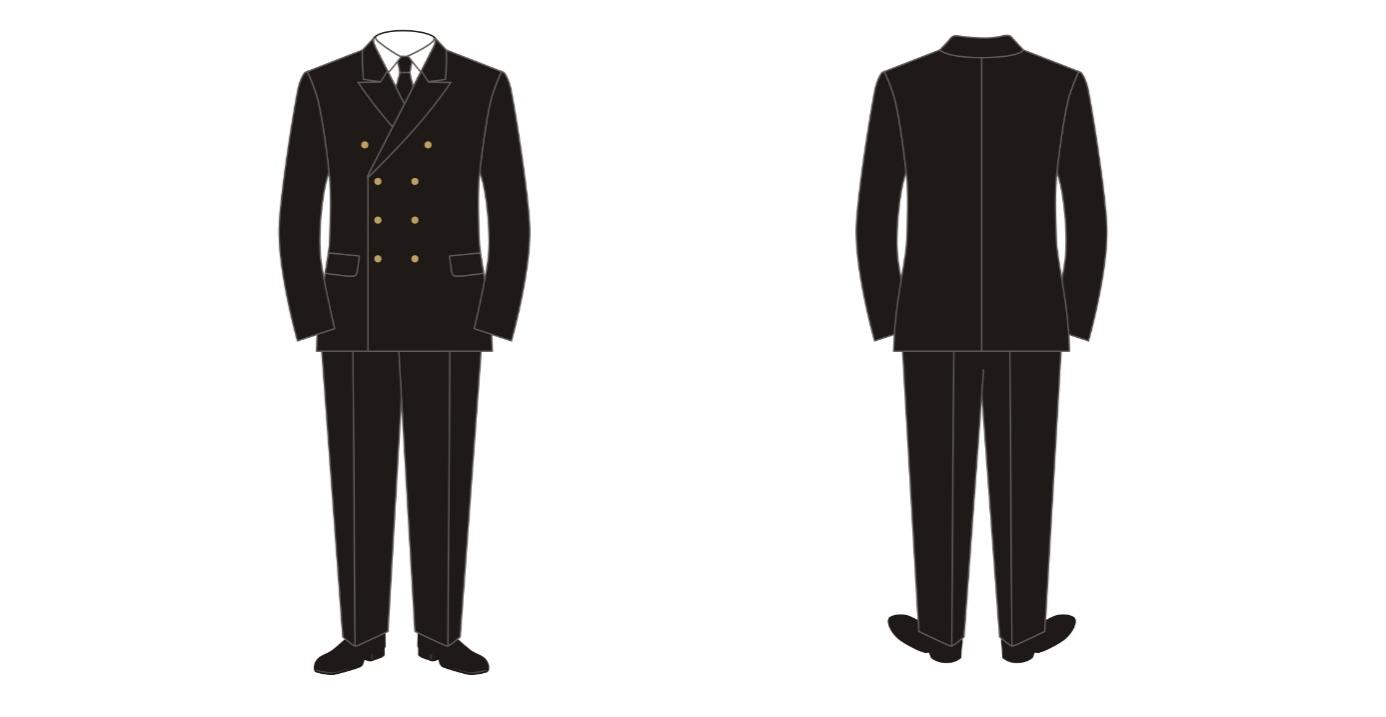 Wzór nr 2 Guzik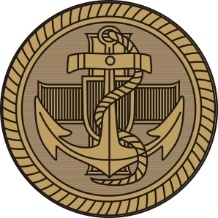 Wzór nr 3 Spodnie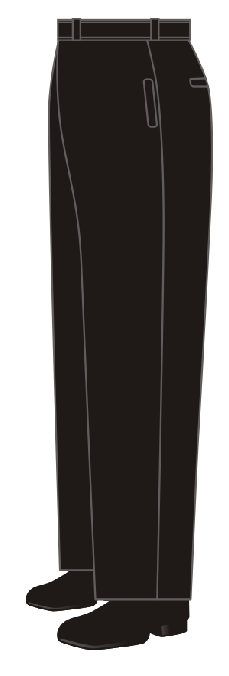 Wzór nr 4 Wiatrówka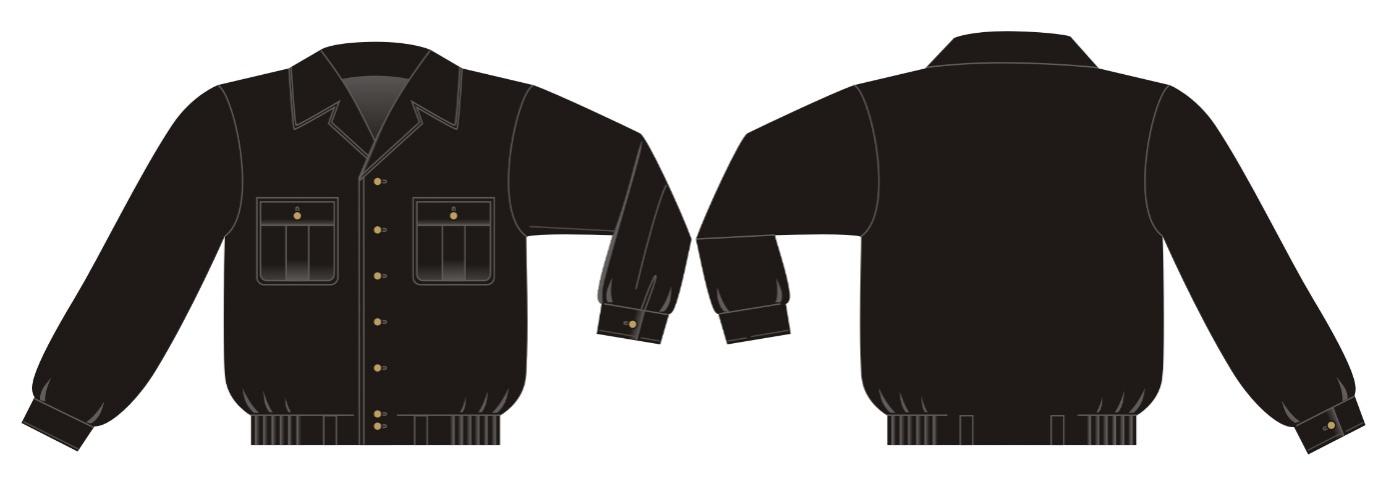 Gwarancja: ………………miesięcy (nie mniej niż 12 miesięcy)Termin realizacji ….... dni kalendarzowych (maksymalnie do 60 dni kalendarzowych ).Uwaga! Okres gwarancji oraz termin realizacji zamówienia stanowią kryteria oceny ofert. Czy wybór oferty będzie prowadził do powstania obowiązku podatkowego po stronie Zamawiającego  TAK/NIE*.Jeżeli Wykonawca wskaże TAK (powstanie obowiązek podatkowy u Zamawiającego) Wykonawca wskazuje rodzaj towaru/usługi której ten obowiązek dotyczy ……………………………. (nazwa towaru/usługi).Cena netto (bez podatku VAT) ……………. (Uwaga! Dotyczy tylko dostaw/usług dla których obowiązek podatkowy przechodzi na Zamawiającego);*Niepotrzebne skreślićOświadczamy1, że nie jesteśmy /jesteśmy* :                                                                                                            mikroprzedsiębiorstwem /małym przedsiębiorstwem / średnim przedsiębiorstwem/jednoosobową działalnością gospodarczą/ osoba fizyczna nieprowadząca działalności gospodarczej/ inny rodzaj *.*Niepotrzebne skreślić  Por. zalecenie Komisji z dnia 6 maja 2003 r. dotyczące definicji mikroprzedsiębiorstw oraz małych i średnich przedsiębiorstw (Dz.U. L 124 z 20.5.2003, s. 36). Te informacje są wymagane wyłącznie do celów statystycznych. Mikroprzedsiębiorstwo: przedsiębiorstwo, które zatrudnia mniej niż 10 osób i którego roczny obrót lub roczna suma bilansowa nie przekracza 2 milionów EUR.Małe przedsiębiorstwo: przedsiębiorstwo, które zatrudnia mniej niż 50 osób i którego roczny obrót lub roczna suma bilansowa nie przekracza 10 milionów EUR.Średnie przedsiębiorstwa: przedsiębiorstwa, które nie są mikroprzedsiębiorstwami ani małymi przedsiębiorstwami i które zatrudniają mniej niż 250 osób i których roczny obrót nie przekracza 50 milionów EUR lub roczna suma bilansowa nie przekracza 43 milionów EUR.Oświadczamy, iż zaakceptowaliśmy termin realizacji przedmiotu umowy wskazany 
w rozdziale II ust. 6 SWZ oraz w projektowanych postanowieniach umowy.Oświadczamy, że zapoznaliśmy się ze Specyfikacją Warunków Zamówienia i nie wnosimy do niej zastrzeżeń oraz zdobyliśmy konieczne informacje do przygotowania oferty.Oświadczamy, że jesteśmy związani niniejszą ofertą na czas wskazany w Specyfikacji Warunków Zamówienia.Oświadczamy, że zawarte w Specyfikacji Warunków Zamówienia w projektowane postanowienia umowy zostały przez nas zaakceptowane i zobowiązujemy się w przypadku wyboru naszej oferty do zawarcia umowy w miejscu i terminie wyznaczonym przez Zamawiającego. Oświadczamy, iż zamierzamy zlecić podwykonawcy następujące części zamówienia(wypełnić tylko w przypadku realizacji zamówienia przy udziale podwykonawców) część ………………………………… nazwa podwykonawcy ………………..część ………………………………… nazwa podwykonawcy ………………..Integralną część niniejszej oferty stanowią dokumenty wymagane treścią rozdziału II ust. 9 pkt 1 SWZ.9. 	Oświadczam, że wypełniłem obowiązki informacyjne przewidziane w art. 13 lub art. 14 RODO1) wobec osób fizycznych, od których dane osobowe bezpośrednio lub pośrednio pozyskałem w celu ubiegania się o udzielenie zamówienia publicznego w niniejszym postępowaniu.*1) Rozporządzenie Parlamentu Europejskiego i Rady (UE) 2016/679 z dnia 27 kwietnia 2016 r. w sprawie ochrony osób fizycznych w związku z przetwarzaniem danych osobowych i w sprawie swobodnego przepływu takich danych oraz uchylenia dyrektywy 95/46/WE (ogólne rozporządzenie o ochronie danych) (Dz. Urz. UE L 119 z 04.05.2016, str. 1). * W przypadku gdy wykonawca nie przekazuje danych osobowych innych niż bezpośrednio jego dotyczących lub zachodzi wyłączenie stosowania obowiązku informacyjnego, stosownie do art. 13 ust. 4 lub art. 14 ust. 5 RODO treści oświadczenia wykonawca nie składa (usunięcie treści oświadczenia np. przez jego wykreślenie).Dokument musi zostać opatrzony kwalifikowanym podpisem elektronicznym, podpisem zaufanym lub podpisem osobistymZałącznik nr 1a do SWZOpis przedmiotu zamówienia: Wzór nr 1 Mundur oficerskiWzór nr 2 GuzikWzór nr 3 SpodnieWzór nr 4 WiatrówkaZałącznik nr 2 do SWZ Wykonawca:(w przypadku oferty wspólnej oświadczenie składa każdy z wykonawców)……………………………….……………………………………….………………………………………………(pełna nazwa/firma, adres, w zależnościod podmiotu: NIP/REGON, KRS/CEiDG)OświadczeniE o BRAKU PODSTAW DO WYKLUCZENIA Z POSTĘPOWANIA  O UDZIELENIE ZAMÓWIENIA1Na potrzeby postępowania o udzielenie zamówienia publicznego pn. dostawa mundurów, spodni gabardynowych i wiatrówek dla Politechniki Morskiej w Szczecinie prowadzonego przez Politechnikę Morską w Szczecinie, oświadczam, że na dzień składania ofert nie podlegam wykluczeniu z postępowania na podstawie art. 108 ust 1 ustawy Pzp oraz art. 7 ust. 1 ustawy z dnia 13 kwietnia 2022 r. o szczególnych rozwiązaniach w zakresie przeciwdziałania wspieraniu agresji na Ukrainę oraz służących ochronie bezpieczeństwa narodowego (Dz. U. 2022 poz. 835).Oświadczam, że zachodzą w stosunku do mnie podstawy wykluczenia z postępowania na podstawie  art. …………. ustawy Pzp (podać mającą zastosowanie podstawę wykluczenia spośród wymienionych w art. 108 ust. 1 pkt 1, 2 lub 5 ustawy Pzp). Jednocześnie oświadczam, że w związku z ww. okolicznością, na podstawie art. 110 ust. 2 ustawy Pzp podjąłem następujące środki naprawcze:…………………………………………………………………………………………………………...…………………………………………………………………………………………..…………………...........…………………………………………………………………………………………………..........…………………………………………………………………………………………………….					Oświadczam, że wszystkie informacje podane w powyższym oświadczeniu są aktualne 
i zgodne z prawdą oraz zostały przedstawione z pełną świadomością konsekwencji wprowadzenia zamawiającego w błąd przy przedstawianiu informacji.Dokument musi zostać opatrzony kwalifikowanym podpisem elektronicznym, podpisem zaufanym lub podpisem osobistym1 Pouczenie o odpowiedzialności karnej Art. 297 § 1 Kodeksu karnego (Dz. U. Nr 88 poz. 553 z późn. zm.):„Kto w celu uzyskania dla siebie lub kogo innego, od banku lub jednostki organizacyjnej prowadzącej podobną działalność gospodarczą na podstawie ustawy albo od organu lub instytucji dysponujących środkami publicznymi – kredytu, pożyczki pieniężnej, poręczenia, gwarancji, akredytywy, dotacji, subwencji, potwierdzenia przez bank zobowiązania wynikającego z poręczenia lub z gwarancji lub podobnego świadczenia pieniężnego na określony cel gospodarczy, elektronicznego instrumentu płatniczego lub zamówienia publicznego, przedkłada podrobiony, przerobiony, poświadczający nieprawdę albo nierzetelny dokument albo nierzetelne, pisemne oświadczenie dotyczące okoliczności o istotnym znaczeniu dla uzyskania wymienionego wsparcia finansowego, instrumentu płatniczego lub zamówienia, podlega karze pozbawienia wolności od 3 miesięcy do lat 5.Załącznik nr 2a do SWZ Wykonawca/ Podmiot oddający do dyspozycji zasoby*:……………………………….……………………………………….………………………………………………(pełna nazwa/firma, adres, w zależności od podmiotu: NIP/PESEL, KRS/CEiDG)OświadczeniE o SPEŁNIENIU WARUNKÓW UDZIAŁU W POSTĘPOWANIU 1składane na podstawie art. 125 ust. 1 ustawy z dnia 11 września 2019 r. – Prawo zamówień publicznych (Dz.U. 2022 poz. 1710 t.j.)  (dalej jako: ustawa Pzp), Oświadczam, że spełniam(-my) warunki udziału w postępowaniu na dostawę mundurów, spodni gabardynowych i wiatrówek dla Politechniki Morskiej w Szczeciniedotyczące:posiadania zdolności technicznej oraz zawodowej określonej w art. 112 ust. 1 pkt 4 ustawy z dnia 11 września 2019 r. - Prawo zamówień publicznych (Dz. U. z 2023 r. poz. 1605 ze zm.).Oświadczam, że wszystkie informacje podane w powyższym oświadczeniu są aktualne 
i zgodne z prawdą oraz zostały przedstawione z pełną świadomością konsekwencji wprowadzenia zamawiającego w błąd przy przedstawianiu informacji.* Niepotrzebne skreślićDokument musi zostać opatrzony kwalifikowanym podpisem elektronicznym, podpisem zaufanym lub podpisem osobistym1 Pouczenie o odpowiedzialności karnej Art. 297 § 1 Kodeksu karnego (Dz. U. Nr 88 poz. 553 z późn. zm.):„Kto w celu uzyskania dla siebie lub kogo innego, od banku lub jednostki organizacyjnej prowadzącej podobną działalność gospodarczą na podstawie ustawy albo od organu lub instytucji dysponujących środkami publicznymi – kredytu, pożyczki pieniężnej, poręczenia, gwarancji, akredytywy, dotacji, subwencji, potwierdzenia przez bank zobowiązania wynikającego z poręczenia lub z gwarancji lub podobnego świadczenia pieniężnego na określony cel gospodarczy, elektronicznego instrumentu płatniczego lub zamówienia publicznego, przedkłada podrobiony, przerobiony, poświadczający nieprawdę albo nierzetelny dokument albo nierzetelne, pisemne oświadczenie dotyczące okoliczności o istotnym znaczeniu dla uzyskania wymienionego wsparcia finansowego, instrumentu płatniczego lub zamówienia, podlega karze pozbawienia wolności od 3 miesięcy do lat 5.”Załącznik nr 2b do SWZ..................................................(pieczęć firmowa Wykonawcy)WYKAZ WYKONANYCH DOSTAWminimum jedna dostawa polegającą na dostawie asortymentu takiego jak np. mundury, kurtki, spodnie o wartości nie niższej niż 150.000,00 zł brutto, w okresie ostatnich trzech lat przed upływem terminu składania ofert, a jeżeli okres prowadzenia działalności jest krótszy - w tym okresie, odpowiadających swoim przedmiotem i wartością dostawom stanowiącym przedmiot zamówienia wraz z załączeniem dowodu (dokumentu) potwierdzającego, że dostawa została wykonana należycieDo wykazu dołączam  dowody potwierdzające, że ww. usługi zostały wykonane bądź są wykonywane należycieWykonawca powinien w tym miejscu umieścić wszystkie informacje umożliwiające Zamawiającemu ustalenie, czy Wykonawca spełnienia warunek opisany w SWZ.Dokument musi zostać opatrzony kwalifikowanym podpisem elektronicznym, podpisem zaufanym lub podpisem osobistymZałącznik nr 2c do SWZ--------------------------------------------(pełna nazwa/firma, adres, w zależności od podmiotu: NIP/PESEL, KRS/CEiDG podmiotu oddającego potencjał)ZOBOWIĄZANIEdo oddania Wykonawcy  do dyspozycji niezbędnych zasobów na potrzeby realizacji zamówieniaZobowiązuję się do oddania swoich zasobów.............................................................................................................................................................................(określenie zasobu: zdolności techniczne lub zawodowe)do dyspozycji Wykonawcy:.............................................................................................................................................................................(nazwa Wykonawcy)przy wykonywaniu zamówienia pod nazwą:Dostawa mundurów, spodni gabardynowych i wiatrówek dla Politechniki Morskiej w Szczecinie.Oświadczam, iż:a) udostępniam Wykonawcy ww. zasoby, w następującym zakresie:..........................................................................................................................................................................b) sposób wykorzystania udostępnionych przeze mnie zasobów będzie następujący:..........................................................................................................................................................................Dokument musi zostać opatrzony kwalifikowanym podpisem elektronicznym, podpisem zaufanym lub podpisem osobistymUwaga! Należy dołączyć dokumenty potwierdzające, że osoba podpisująca niniejsze zobowiązanie, jest uprawniona do działania w imieniu innego podmiotu, o ile nie wynika to z dokumentów rejestrowych podmiotu Załącznik nr 3 do SWZWZÓR UMOWYUMOWA nr BZP-AZ/262-6/24zawarta w dniu……..……2024 r.pomiędzy:Politechniką Morską w Szczecinie, ul. Wały Chrobrego 1-2, 70-500 SzczecinREGON: 000145129NIP: 851-000-63-88 PKD: 85:42.Breprezentowaną przez:………………………………………………………………………………zwaną dalej Zamawiającym,a……………………………REGON: …………………NIP: ……………KRS ……………/ wpis do ewidencji działalności gospodarczej pod nr ……..reprezentowaną przez:…………………………………………………………………………..….zwaną dalej Wykonawcą.W wyniku postępowania prowadzonego w trybie podstawowym, na podstawie art. 275 pkt 1 ustawy z 11 września 2019 r. – Prawo zamówień publicznych (t.j. Dz. U. z 2023 r. poz. 1605 z późn. zm.)  zawarto umowę następującej treści:                                                                               § 1Przedmiotem umowy jest dostawa mundurów, spodni gabardynowych i wiatrówek dla Politechniki Morskiej w Szczecinie przez Wykonawcę na rzecz Zamawiającego, zgodnie ze złożoną ofertą stanowiącą załącznik nr 1 do umowy po cenie: brutto: ......................................................................................................... *(cena brutto słownie:	.................................................................................................................) *Cena netto (bez podatku VAT) ……………. (Uwaga! Dotyczy tylko dostaw/usług dla których obowiązek podatkowy przechodzi na Zamawiającego).  *(cena netto słownie: …………………………………………………………………………….)  ** niepotrzebne skreślićGwarancja: ……………………m-cyTermin realizacji …........ dni kalendarzowych od daty zawarcia umowy.Cena ryczałtowa , o której mowa w ust. 1 obejmuje wszystkie należności publiczno – prawne 
z tytułu obrotu przedmiotem zamówienia, koszty transportu, opakowania, ewentualne ubezpieczenie w czasie dostaw, a także gwarancja. Wykonawca będzie/nie będzie zlecał  podwykonawcy następujące części zamówienia(wypełnić tylko w przypadku realizacji zamówienia przy udziale podwykonawców)  część ………………………………… nazwa podwykonawcy ………………..część ………………………………… nazwa podwykonawcy ………………..§ 2 Klauzule dopuszczające podwykonawstwoWykonawca, w sytuacji, gdyby do realizacji niniejszej umowy zatrudniał na podstawie umowy cywilnoprawnej podwykonawców będących osobami fizycznymi nie prowadzącymi działalności gospodarczej i jednocześnie będącymi pracownikami Zamawiającego, zwanych dalej w niniejszym paragrafie „Podwykonawcami”, zobowiązany jest do niezwłocznego, nie później niż w terminie 3 dni roboczych,  poinformowania o tym na piśmie Zamawiającego oraz przekazania mu w wyznaczonym przez Zamawiającego terminie dodatkowych informacji i dokumentów niezbędnych do prawidłowego naliczenia i odprowadzenia składek z tytułu ubezpieczeń społecznych Podwykonawców.  Jeżeli termin określony w ust. 1 z przyczyn niezależnych od Wykonawcy nie mógłby być dochowany, Wykonawca niezwłocznie powiadomi Zamawiającego o przyczynach braku jego dochowania oraz zastosuje się do wskazówek Zamawiającego.Kopie dokumentów, wymaganych zgodnie z ust. 1, powinny być potwierdzone za zgodność z oryginałem.Zamawiający zastrzega sobie prawo dochodzenia odszkodowania do wysokości rzeczywiście poniesionej szkody w razie braku lub niewłaściwej realizacji obowiązków wynikających z niniejszego paragrafu. Szkody mogą objąć egzekwowane przez ZUS lub inny właściwy organ należne składki, a także odsetki za zwłokę oraz kary.Nałożenie niniejszym paragrafem zobowiązań na Wykonawcę:1) wynika z art. 8 ust. 2a , art. 17 ust. 1 oraz  art. 18 ust. 1 w związku z art. 20 ust. 1 ustawy  z dnia 13 października 1998 r. o systemie ubezpieczeń społecznych (t.j. Dz. U. z 2023 r. poz. 1230 z późn. zm.)2) jest uprawnione w świetle Rozporządzenia Parlamentu Europejskiego i Rady (UE) 2016/679 z dnia 27 kwietnia 2016 r. w sprawie ochrony osób fizycznych w związku z przetwarzaniem danych osobowych i w sprawie swobodnego przepływu takich danych oraz uchylenia dyrektywy 95/46/WE (ogólne rozporządzenie o ochronie danych). W przypadku zatrudnienia Podwykonawców, o których mowa w ust. 1, Wykonawca wyraża zgodę na potrącenie z należnego mu wynagrodzenia umownego kosztów zobowiązań Zamawiającego wobec Zakładu Ubezpieczeń Społecznych z tytułu zatrudnienia Podwykonawców. Zamawiający zobowiązuje się, w najszybszym możliwym terminie, do poinformowania Wykonawcy o wysokości dokonanego potrącenia, jak również  do przedstawienia sposobu jego wyliczenia.§ 3 Realizacja przedmiotu umowyDostawa będzie dokonana transportem Wykonawcy na jego koszt i ryzyko. Wykonawca zobowiązany jest dostarczyć przedmiot umowy do pomieszczenia wskazanego przez Zamawiającego. Przekazanie towaru odbędzie się w systemie na „miejsce” do Magazynu Mundurowego Studentów (DS Pasat), ul. Starzyńskiego 9, Szczecin, po uprzednim ustaleniu w formie pisemnej np. fax, mail dokładnego terminu dostawy z Zamawiającym.  Poprzez dostarczenie przedmiotu umowy rozumie się dostawę, przeniesienie zamawianego towaru z samochodu do wskazanego przez Zamawiającego pomieszczenia. W przypadku dostarczenia zamawianego towaru o jakości odbiegającej od zaoferowanej, 
lub w ilości nieodpowiadającej w zamówieniu, Wykonawca na żądanie Zamawiającego, zobowiązany jest wymienić zakwestionowany towar w terminie 14 dni kalendarzowych,  licząc od dnia zgłoszenia drogą elektroniczną. Wykonawca odbierze towar z wadami jakościowymi lub w ilości nieodpowiadającej zamówieniu na swój koszt. Zamawiający gwarantuje Wykonawcy realizację dostawy w łącznej ilości wartościowo nie mniejszej niż 80% wartości brutto umowy określonej w § 1 ust. 1. Z tytułu zmniejszenia ilości dostarczonego asortymentu zgodnie z § 3 ust. 5 niniejszej umowy, Wykonawcy nie przysługują żadne roszczenia.  Sprzedaż wraz z dostawą uznaje się za kompletną w przypadku prawidłowego zrealizowania przedmiotu umowy i dostarczenia faktury. § 4 Warunki płatnościZapłata nastąpi przelewem po  wykonaniu przedmiotu umowy, w terminie do 30 dni licząc od dnia otrzymania prawidłowo wystawionej faktury, w złotych polskich na konto Wykonawcy nr …………………………………………………………. , które jest zgodne z rachunkiem bankowym wskazanym w Wykazie podmiotów zarejestrowanych jako podatnicy VAT, niezarejestrowanych oraz wykreślonych i przywróconych do rejestru VAT. W przypadku wskazania rachunku bankowego niezgodnego z Wykazem, zapłata bez żądania odsetek za opóźnienie w zapłacie, nastąpi po wyjaśnieniu prawidłowości rachunku bankowego.W przypadku opóźnienia w zapłacie naliczone zostaną odsetki ustawowe za każdy dzień opóźnienia. Cena brutto zawarta w ofercie, o której mowa w § 1 ust 1 obejmuje wszelkie czynności i materiały konieczne do realizacji przedmiotu umowy, w szczególności: koszt towaru, koszty transportu wraz z wniesieniem do obiektów w miejsca wskazane przez Zamawiającego, ubezpieczenia.Podanie na fakturze terminu płatności innego niż w  ust. 1, nie zmienia warunków płatności.Wykonawca zobowiązany jest do wystawiania faktury wg wskazań Zamawiającego. Za datę zapłaty uważa się dzień obciążenia rachunku bankowego Zamawiającego.§ 5 Gwarancja i rękojmia za wadyWykonawca  na przedmiot umowy udziela gwarancji zgodnie z okresem wskazanym w ofercie.W ramach udzielonej gwarancji Wykonawca zobowiązuje  się przystąpić do napraw gwarancyjnych przedmiotu umowy, w terminie 5 dni roboczych licząc od dnia zgłoszenia reklamacyjnego przez Zamawiającego  wady bądź usterki  i usnąć ją na własny koszt w terminie 14 dni roboczych od daty otrzymania zgłoszenia reklamacyjnego.Zgłoszenie reklamacyjne nastąpi droga pisemną np. mailem, faksem. Na czas naprawy przedmiotu umowy zamówienia  zawiesza się bieg gwarancji. W przypadku nie przystąpienia do usuwania wad, bądź nie usunięcia ich w terminach,  o których mowa w ust. 2, Zamawiający uprawniony będzie do zlecenia usunięcia wad osobie trzeciej na koszt i ryzyko Wykonawcy bez potrzeby odrębnego wezwania.W przypadku konieczności naprawy mundurów, spodni gabardynowych i wiatrówek w ramach gwarancji poza siedzibą Zamawiającego, Wykonawca odbierze przedmiot umowy na koszt własny i we własnym opakowaniu, jeśli takie będzie niezbędne. Zamawiający nie ma obowiązku przechowywania opakowań  na wypadek jego transportu do naprawy.§ 6 Kary umowneWykonawca zapłaci Zamawiającemu karę umowną z tytułu odstąpienia przez którąkolwiek ze stron od umowy z przyczyn leżących po stronie Wykonawcy w wysokości 10% łącznej kwoty brutto,  określonej w § 1 ust. 1.Za niewłaściwe wykonanie przedmiotu umowy Wykonawca zapłaci na rzecz Zamawiającego karę umowną w wysokości 5% łącznej kwoty brutto, określonej w § 1 ust. 1. Wykonawca zapłaci Zamawiającemu karę umowną za zwłokę  w wykonaniu przedmiotu umowy w stosunku do terminu określonego w §1 ust. 1 (np. zwłokę w dostarczeniu towaru, w uzupełnieniu ilości towaru lub w wymianie wadliwego towaru na pozbawiony wad) w wysokości 0,5% łącznej kwoty brutto, określonej w § 1 ust. 1 za każdy dzień zwłoki. Tytułem naliczenia kar umownych Zamawiający wystawi noty obciążeniowe będące jednocześnie wezwaniem do zapłaty. Zamawiający będzie upoważniony do potrącenia kwoty tych kar z faktury Wykonawcy. Noty będą płatne w terminie 14 dni od daty otrzymania noty przez Wykonawcę.Odpowiedzialność Wykonawcy z tytułu zapłaty kar umownych przewidzianych w umowie ograniczona jest do 50 % łącznej kwoty brutto, określonej w § 1 ust. 1.Strony zastrzegają sobie prawo dochodzenia odszkodowania na zasadach ogólnych, 
do wysokości rzeczywiście poniesionej szkody w sytuacji, gdy wysokość szkody przekracza wartość zastrzeżonych kar umownych, w tym limitu, o którym mowa w ust. 5.Wykonawca nie może przenieść wierzytelności wynikających z niniejszej umowy na osobę trzecią.W przypadku odstąpienia od Umowy przez Zamawiającego z przyczyn zawinionych przez Zamawiającego, Zamawiający zapłaci Wykonawcy karę umowną w wysokości 10 %  wartości brutto określonej w § 1 ust.1. Nie dotyczy to odstąpienia od umowy z przyczyn przewidzianych w ustawie Pzp.§ 7 Zmiany umowy Zmiana postanowień niniejszej umowy wymaga formy pisemnej, pod rygorem nieważności, za zgodą obu Stron.Zmiany zawartej umowy mogą nastąpić w przypadku, gdy:ulegnie zmianie stan prawny w zakresie dotyczącym realizowanej umowy, który spowoduje konieczność zmiany sposobu wykonania zamówienia przez Wykonawcę;wystąpią  przeszkody o obiektywnym charakterze (zdarzenia nadzwyczajne, zewnętrzne i niemożliwe do zapobieżenia a więc mieszczące się w zakresie pojęciowym tzw. „siły wyższej.”) np. pogoda uniemożliwiająca wykonywanie umowy, zdarzenia nie leżące po żadnej ze stron umowy. Strony mają prawo do skorygowania uzgodnionych zobowiązań i przesunąć termin realizacji maksymalnie o czas trwania siły wyższej. Strony zobowiązują się do natychmiastowego poinformowania się nawzajem o wystąpieniu ww. przeszkód;nastąpi konieczność wykonania innych, nieprzewidzianych prac, nieuwzględnionych w opisie przedmiotu zamówienia, a niezbędnych do zrealizowania przedmiotu zamówienia skutkujących przesunięciem terminu realizacji zamówienia o czas niezbędny do ich wykonania; gdy zaistnieje inna, niemożliwa do przewidzenia w momencie zawarcia umowy okoliczność prawna, ekonomiczna lub techniczna, za którą żadna ze stron nie ponosi odpowiedzialności, skutkująca brakiem możliwości należytego wykonania umowy, zgodnie ze specyfikacją istotnych warunków zamówienia – zamawiający dopuszcza możliwość zmiany umowy, 
w szczególności terminu realizacji zamówienia.3.    Gdy nastąpi zmiana stawki podatku od towarów i usług VAT w takim przypadku umowa nie        ulegnie zmianie w zakresie wysokości ceny brutto.Strony dopuszczają możliwość zmian redakcyjnych, omyłek pisarskich oraz zmian będących następstwem zmian danych ujawnionych w rejestrach publicznych bez konieczności sporządzania aneksu.§ 8 Odstąpienie od umowyNiezależnie od uprawnienia do odstąpienia od umowy przysługującego Zamawiającemu na podstawie przepisów księgi III tytułu VII kodeksu cywilnego, Zamawiający zastrzega sobie prawo odstąpienia od  umowy (lub od jej części) w terminie 30 dni od dnia zaistnienia następujących okoliczności : zwłoki Wykonawcy w dotrzymania terminu realizacji umowy, z zastrzeżeniem §7 ust 2 lit b), c);realizacji umowy z nienależytą starannością,W razie zaistnienia istotnej zmiany okoliczności powodującej, że wykonanie umowy nie leży w interesie publicznym, czego nie można było przewidzieć w chwili zawarcia umowy, zamawiający może odstąpić od umowy w terminie 30 dni od powzięcia wiadomości o tych okolicznościach. 
W takim przypadku Wykonawca może żądać wyłącznie wynagrodzenia należnego z tytułu wykonania części umowy.Odstąpienie od umowy nastąpi w formie pisemnej pod rygorem nieważności i jest skuteczne 
z chwilą doręczenia go Wykonawcy, zaś w przypadku odmowy przyjęcia pisma lub niepodjęcia korespondencji wysłanej na adres Wykonawcy, po upływie 7 dni od dnia, w którym Wykonawca mógł zapoznać się z treścią pisma.§ 9 RodoW przypadku udostępnienia Zamawiającemu danych osobowych osób trzecich wskazanych w Umowie lub w późniejszym kontakcie Stron jako osoby odpowiedzialne za realizację Umowy lub osoby do kontaktu, Wykonawca zobowiązuje się przekazać osobom, których dane udostępnił poniższą Klauzulę Informacyjną:„Zgodnie z art. 14 ust. 1-4 rozporządzenia Parlamentu Europejskiego i Rady (UE) 2016/679 z dnia 27 kwietnia 2016 r. w sprawie ochrony osób fizycznych w związku z przetwarzaniem danych osobowych i w sprawie swobodnego przepływu takich danych oraz uchylenia dyrektywy 95/46/WE (ogólne rozporządzenie o ochronie danych), dalej „RODO”, informujemy, że: Politechnika Morska w Szczecinie ul. Wały Chrobrego 1-2, 70-500 Szczecin, tel. (91) 48 09 400, pm.szczecin.pl pozyskała Pani/Pana dane osobowe w ramach niniejszej umowy;dane kontaktowe do inspektora ochrony danych e-mail: iod@pm.szczecin.pl;Pani/Pana dane osobowe są niezbędne do zawarcia i wykonania umowy, której jest Pani/Pan stroną/w której został/-a Pani/Pan wskazany/-na jako osoba odpowiedzialna za wykonanie umowy lub osoba do kontaktu, w związku z powyższym Pani/Pana dane osobowe będą przetwarzane na podstawie przepisu art. 6 ust. 1 lit. b, f RODO w celu prawidłowego oraz zgodnego z zamiarem stron wykonywania umowy, a także dochodzenia roszczeń wynikających z przepisów prawa. Jest Pani/Pan zobowiązany/-na do podania danych osobowych. Konsekwencją niepodania danych osobowych będzie niemożność zawarcia umowy lub utrudnienia w jej prawidłowym realizowaniu;odbiorcami danych osobowych będą osoby lub podmioty, którym udostępniona zostanie dokumentacja postępowania w oparciu o przepisy obowiązującego prawa, oraz podmioty przetwarzające dane w naszym imieniu, na podstawie umowy powierzenia danych;  Pani/Pana dane osobowe będą przechowywane do momentu zakończenia realizacji celów określonych w pkt. 3, a po tym czasie przez okres wymagany przez przepisy powszechnie obowiązującego prawa;w odniesieniu do Pani/Pana danych osobowych decyzje nie będą podejmowane w sposób zautomatyzowany, stosownie do art. 22 RODO;posiada Pani/Pan:prawo dostępu do danych osobowych Pani/Pana dotyczących na podstawie art. 15 RODO;prawo do sprostowania Pani/Pana danych osobowych na podstawie art. 16 RODO;prawo do żądania usunięcia danych osobowych w przypadkach określonych w art. 17 RODO;na podstawie art. 18 RODO prawo żądania od administratora ograniczenia przetwarzania danych osobowych z zastrzeżeniem przypadków, o których mowa w art. 18 ust. 2 RODO;prawo do przenoszenia danych osobowych w przypadkach określonych w art. 20  RODO;prawo wniesienia sprzeciwu wobec przetwarzania danych osobowych w przypadkach określonych w art. 21 RODO;prawo do wniesienia skargi do Prezesa Urzędu Ochrony Danych Osobowych, gdy uzna Pani/Pan, że przetwarzanie danych osobowych Pani/Pana dotyczących narusza przepisy RODO.”.”.”,§ 10 Rozstrzyganie sporówW sprawach spornych i nieobjętych niniejszą umową obowiązują odpowiednie przepisy Kodeksu Cywilnego.Ewentualne spory będą załatwiane polubownie w oparciu o opinię Towarzystwa Klasyfikacyjnego PRS, a w razie niemożności polubownego rozwiązania, spory będą rozstrzygane przez sąd właściwy dla siedziby Zamawiającego.§ 11 Postanowienia ogólneUmowa została sporządzona w dwóch jednobrzmiących egzemplarzach, po jednym dla każdej ze stron.Strony zobowiązują się do wskazania zmian adresów do doręczeń pod rygorem przyjęcia, 
że korespondencja wysłana pod adres dotychczasowy jest doręczana skutecznie.WYKONAWCA							ZAMAWIAJĄCYZapisy Specyfikacji Warunków Zamówienia (nr BZP-AZ/262-6/24) wraz z załącznikami stanowiącymi jej integralną część tj.:Załącznik nr 1 do SWZ – oferta wykonawcy/ załącznik nr 1 do umowyZałącznik nr 1a do SWZ – opis przedmiotu zamówieniaZałącznik nr 2 do SWZ – oświadczenie o braku podstaw do wykluczenia,Załącznik nr 2a do SWZ – oświadczenie o spełnianiu warunków udziału w postępowaniu,Załącznik nr 2b do SWZ – wykaz dostawZałącznik nr 2c do SWZ – zobowiązanie podmiotu trzeciegoZałącznik nr 3 do SWZ – projektowane postanowienia umowy (wzór umowy)zostały zaakceptowane zgodnie z odpowiedzialnością określoną w regulaminie  udzielania zamówień publicznych Uczelni, przez członków komisji przetargowej poprzez złożenie podpisów 
w poniższej tabeli:Symbol /Numer sprawy:BZP-AZ/262-6/24PrzygotowałaKomisja Przetargowa powołana zarządzeniem przetargowym 24/2024z dnia  18.03.2024 r.L.p.AsortymentOpis istotnych cechRozmiarIlość szt.Cena jednostkowa brutto w PLNWartość brutto w zł 
(kolumn. 5x6)12345671Mundur oficerski wg wzoru nr 1Marynarka typu marynarskiego z elanowełny, rodzaj tkaniny 0119/E55/226, koloru czarnego, z dwoma rzędami guzików o średnicy 25mm, wg wzoru nr 2, po cztery guziki w każdym rzędzie. Guzik metalowy w kolorze złotym. U dołu marynarki po bokach kieszenie wszyte z patkami. Zapinana na prawą stronę. Spodnie typu marynarskiego z elanowełny, rodzaj tkaniny 0119/E55/226, koloru czarnego, bez mankietów, dwie kieszenie boczne wszyte i jedna kieszeń tylna wszyta z prawej strony. Na pasku spodni regulator zapięcia w postaci 3 guzików umieszczonych obok siebie w linii ciągłej poziomej. 2201Mundur oficerski wg wzoru nr 182/160/7621Mundur oficerski wg wzoru nr 184/160/7821Mundur oficerski wg wzoru nr 192/160/8221Mundur oficerski wg wzoru nr 194/160/8421Mundur oficerski wg wzoru nr 184/165/7821Mundur oficerski wg wzoru nr 188/165/8021Mundur oficerski wg wzoru nr 192/165/8421Mundur oficerski wg wzoru nr 196/165/8831Mundur oficerski wg wzoru nr 1100/165/9221Mundur oficerski wg wzoru nr 186/170/8031Mundur oficerski wg wzoru nr 188/170/8241Mundur oficerski wg wzoru nr 190/170/8241Mundur oficerski wg wzoru nr 192/170/8441Mundur oficerski wg wzoru nr 194/170/8461Mundur oficerski wg wzoru nr 196/170/8671Mundur oficerski wg wzoru nr 198/170/8871Mundur oficerski wg wzoru nr 1100/170/8861Mundur oficerski wg wzoru nr 1102/170/9061Mundur oficerski wg wzoru nr 1104/170/9251Mundur oficerski wg wzoru nr 1106/170/9451Mundur oficerski wg wzoru nr 1108/170/451Mundur oficerski wg wzoru nr 186/175/8021Mundur oficerski wg wzoru nr 188/175/8221Mundur oficerski wg wzoru nr 190/175/8421Mundur oficerski wg wzoru nr 192/175/8431Mundur oficerski wg wzoru nr 194/175/8461Mundur oficerski wg wzoru nr 196/175/8691Mundur oficerski wg wzoru nr 198/175/8871Mundur oficerski wg wzoru nr 1100/175/9281Mundur oficerski wg wzoru nr 1102/175/9461Mundur oficerski wg wzoru nr 1104/175/9621Mundur oficerski wg wzoru nr 1106/175/9631Mundur oficerski wg wzoru nr 1108/175/9831Mundur oficerski wg wzoru nr 1112/175/10021Mundur oficerski wg wzoru nr 1116/175/10021Mundur oficerski wg wzoru nr 1125/175/1142 1Mundur oficerski wg wzoru nr 188/180/8221Mundur oficerski wg wzoru nr 190/180/8221Mundur oficerski wg wzoru nr 194/180/8431Mundur oficerski wg wzoru nr 196/180/8461Mundur oficerski wg wzoru nr 198/180/8641Mundur oficerski wg wzoru nr 1100/180/8881Mundur oficerski wg wzoru nr 1102/180/9051Mundur oficerski wg wzoru nr 1104/180/9241Mundur oficerski wg wzoru nr 1106/180/9231Mundur oficerski wg wzoru nr 1110/180/9651Mundur oficerski wg wzoru nr 1116/180/10051Mundur oficerski wg wzoru nr 1120/180/11031Mundur oficerski wg wzoru nr 1130/180/11631Mundur oficerski wg wzoru nr 186/185/8021Mundur oficerski wg wzoru nr 198/185/8831Mundur oficerski wg wzoru nr 1100/185/8821Mundur oficerski wg wzoru nr 1102/185/9031Mundur oficerski wg wzoru nr 1108/185/964112/185/983125/185/1142  104/190/902120/190/1042125/195/1122104/200/901112/200/9812Spodnie gabardynowe wg wzoru nr 3Typu marynarskiego z elanowełny, rodzaj tkaniny 0119/E55/226, koloru czarnego, bez mankietów, dwie kieszenie boczne wszyte i jedna kieszeń tylna wszyta z prawej strony. Na pasku spodni regulator zapięcia w postaci 3 guzików umieszczonych obok siebie w linii ciągłej poziomej. 2702Spodnie gabardynowe wg wzoru nr 3160/7622Spodnie gabardynowe wg wzoru nr 3160/7822Spodnie gabardynowe wg wzoru nr 3160/8022Spodnie gabardynowe wg wzoru nr 3160/8222Spodnie gabardynowe wg wzoru nr 3160/8422Spodnie gabardynowe wg wzoru nr 3160/8622Spodnie gabardynowe wg wzoru nr 3165/7622Spodnie gabardynowe wg wzoru nr 3165/7822Spodnie gabardynowe wg wzoru nr 3165/8042Spodnie gabardynowe wg wzoru nr 3165/8242Spodnie gabardynowe wg wzoru nr 3165/8462Spodnie gabardynowe wg wzoru nr 3165/8642Spodnie gabardynowe wg wzoru nr 3165/8852Spodnie gabardynowe wg wzoru nr 3165/9052Spodnie gabardynowe wg wzoru nr 3165/9252Spodnie gabardynowe wg wzoru nr 3165/9452Spodnie gabardynowe wg wzoru nr 3165/965  2Spodnie gabardynowe wg wzoru nr 3165/10032Spodnie gabardynowe wg wzoru nr 3170/7852Spodnie gabardynowe wg wzoru nr 3170/80102Spodnie gabardynowe wg wzoru nr 3170/82102Spodnie gabardynowe wg wzoru nr 3170/8482Spodnie gabardynowe wg wzoru nr 3170/8662Spodnie gabardynowe wg wzoru nr 3170/8862Spodnie gabardynowe wg wzoru nr 3170/9082Spodnie gabardynowe wg wzoru nr 3170/9262Spodnie gabardynowe wg wzoru nr 3170/9632Spodnie gabardynowe wg wzoru nr 3170/9852Spodnie gabardynowe wg wzoru nr 3170/10062Spodnie gabardynowe wg wzoru nr 3170/10262Spodnie gabardynowe wg wzoru nr 3170/10452Spodnie gabardynowe wg wzoru nr 3170/11222Spodnie gabardynowe wg wzoru nr 3170/11622Spodnie gabardynowe wg wzoru nr 3175/7652Spodnie gabardynowe wg wzoru nr 3175/7882Spodnie gabardynowe wg wzoru nr 3175/8062Spodnie gabardynowe wg wzoru nr 3175/8452Spodnie gabardynowe wg wzoru nr 3175/8652Spodnie gabardynowe wg wzoru nr 3175/88102Spodnie gabardynowe wg wzoru nr 3175/9042Spodnie gabardynowe wg wzoru nr 3175/9282Spodnie gabardynowe wg wzoru nr 3175/9462Spodnie gabardynowe wg wzoru nr 3175/9672Spodnie gabardynowe wg wzoru nr 3175/9872Spodnie gabardynowe wg wzoru nr 3175/10062Spodnie gabardynowe wg wzoru nr 3175/10262Spodnie gabardynowe wg wzoru nr 3175/10622Spodnie gabardynowe wg wzoru nr 3175/11022Spodnie gabardynowe wg wzoru nr 3175/1201 2Spodnie gabardynowe wg wzoru nr 3180/8022Spodnie gabardynowe wg wzoru nr 3180/8222Spodnie gabardynowe wg wzoru nr 3180/8822Spodnie gabardynowe wg wzoru nr 3180/9022Spodnie gabardynowe wg wzoru nr 3180/9222Spodnie gabardynowe wg wzoru nr 3180/9632Spodnie gabardynowe wg wzoru nr 3180/9822Spodnie gabardynowe wg wzoru nr 3180/10242Spodnie gabardynowe wg wzoru nr 3180/10632Spodnie gabardynowe wg wzoru nr 3180/1103  2Spodnie gabardynowe wg wzoru nr 3180/11622Spodnie gabardynowe wg wzoru nr 3185/8632Spodnie gabardynowe wg wzoru nr 3185/1022   3Wiatrówki wg wzoru nr 4Wiatrówka z elanowełny, rodzaj tkaniny 0119/E55/226,  bez naramienników koloru czarnego z wykładanym kołnierzem, zapinana na 7 guzików o średnicy 13mm, z dwiema kieszeniami nakładanymi z klapami zapinanymi na guziki (wg wzoru nr 2). Rękawy zakończone mankietami zapinanymi na guzik (wg wzoru nr 2). Guzik metalowy w kolorze złotym. Od wewnętrznej strony podszewka. Brak kieszeni wewnętrznych. 2853Wiatrówki wg wzoru nr 4ROZMIARY82/160/7823Wiatrówki wg wzoru nr 4ROZMIARY84/160/8023Wiatrówki wg wzoru nr 4ROZMIARY86/160/8033Wiatrówki wg wzoru nr 4ROZMIARY90/160/8433Wiatrówki wg wzoru nr 4ROZMIARY94/160/8623Wiatrówki wg wzoru nr 4ROZMIARY80/165/7823Wiatrówki wg wzoru nr 4ROZMIARY84/165/7823Wiatrówki wg wzoru nr 4ROZMIARY92/165/8643Wiatrówki wg wzoru nr 4ROZMIARY96/165/9033Wiatrówki wg wzoru nr 4ROZMIARY82/170/7833Wiatrówki wg wzoru nr 4ROZMIARY84/170/8033Wiatrówki wg wzoru nr 4ROZMIARY86/170/8043Wiatrówki wg wzoru nr 4ROZMIARY88/170/8243Wiatrówki wg wzoru nr 4ROZMIARY90/170/8463Wiatrówki wg wzoru nr 4ROZMIARY92/170/8453Wiatrówki wg wzoru nr 4ROZMIARY94/170/8663Wiatrówki wg wzoru nr 4ROZMIARY96/170/8843Wiatrówki wg wzoru nr 4ROZMIARY98/170/9043Wiatrówki wg wzoru nr 4ROZMIARY100/170/9253Wiatrówki wg wzoru nr 4ROZMIARY102/170/925 3Wiatrówki wg wzoru nr 4ROZMIARY104/170/9443Wiatrówki wg wzoru nr 4ROZMIARY110/170/9843Wiatrówki wg wzoru nr 4ROZMIARY112/170/10033Wiatrówki wg wzoru nr 4ROZMIARY116/170/10233Wiatrówki wg wzoru nr 4ROZMIARY82/175/7823Wiatrówki wg wzoru nr 4ROZMIARY84/175/8023Wiatrówki wg wzoru nr 4ROZMIARY86/175/8043Wiatrówki wg wzoru nr 4ROZMIARY88/175/8263Wiatrówki wg wzoru nr 4ROZMIARY90/175/8453Wiatrówki wg wzoru nr 4ROZMIARY92/175/8463Wiatrówki wg wzoru nr 4ROZMIARY94/175/8673Wiatrówki wg wzoru nr 4ROZMIARY96/175/8873Wiatrówki wg wzoru nr 4ROZMIARY98/175/9073Wiatrówki wg wzoru nr 4ROZMIARY100/175/9273Wiatrówki wg wzoru nr 4ROZMIARY102/175/9253Wiatrówki wg wzoru nr 4ROZMIARY104/175/9443Wiatrówki wg wzoru nr 4ROZMIARY108/175/9633Wiatrówki wg wzoru nr 4ROZMIARY110/175/9823Wiatrówki wg wzoru nr 4ROZMIARY112/175/10043Wiatrówki wg wzoru nr 4ROZMIARY116/175/10423Wiatrówki wg wzoru nr 4ROZMIARY120/175/1102 3Wiatrówki wg wzoru nr 4ROZMIARY125/175/11623Wiatrówki wg wzoru nr 4ROZMIARY90/180/8463Wiatrówki wg wzoru nr 4ROZMIARY92/180/8463Wiatrówki wg wzoru nr 4ROZMIARY94/180/8663Wiatrówki wg wzoru nr 4ROZMIARY96/180/8863Wiatrówki wg wzoru nr 4ROZMIARY98/180/9063Wiatrówki wg wzoru nr 4ROZMIARY100/180/9283Wiatrówki wg wzoru nr 4ROZMIARY102/180/9463Wiatrówki wg wzoru nr 4ROZMIARY104/180/9483Wiatrówki wg wzoru nr 4ROZMIARY108/180/9653Wiatrówki wg wzoru nr 4ROZMIARY116/180/10023Wiatrówki wg wzoru nr 4ROZMIARY125/180/11613Wiatrówki wg wzoru nr 4ROZMIARY90/185/8423Wiatrówki wg wzoru nr 4ROZMIARY92/185/8623Wiatrówki wg wzoru nr 4ROZMIARY96/185/8833Wiatrówki wg wzoru nr 4ROZMIARY98/185/9253Wiatrówki wg wzoru nr 4ROZMIARY100/185/9453Wiatrówki wg wzoru nr 4ROZMIARY102/185/9443Wiatrówki wg wzoru nr 4ROZMIARY104/185/9643Wiatrówki wg wzoru nr 4ROZMIARY108/185/9843Wiatrówki wg wzoru nr 4ROZMIARY90/190/8443Wiatrówki wg wzoru nr 4ROZMIARY92/190/8633Wiatrówki wg wzoru nr 4ROZMIARY96/190/9043Wiatrówki wg wzoru nr 4ROZMIARY100/190/9233Wiatrówki wg wzoru nr 4ROZMIARY104/190/9433Wiatrówki wg wzoru nr 4ROZMIARY120/190/10823Wiatrówki wg wzoru nr 4ROZMIARY92/195/8623Wiatrówki wg wzoru nr 4ROZMIARY100/195/9633Wiatrówki wg wzoru nr 4ROZMIARY104/195/9833Wiatrówki wg wzoru nr 4ROZMIARY112/195/10043Wiatrówki wg wzoru nr 4ROZMIARY116/195/1022  L.p.AsortymentOpis istotnych cechRozmiarIlość szt.123451Mundur oficerski wg wzoru nr 1Marynarka typu marynarskiego z elanowełny, rodzaj tkaniny 0119/E55/226, koloru czarnego, z dwoma rzędami guzików o średnicy 25mm, wg wzoru nr 2, po cztery guziki w każdym rzędzie. Guzik metalowy w kolorze złotym. U dołu marynarki po bokach kieszenie wszyte z patkami. Zapinana na prawą stronę. Spodnie typu marynarskiego z elanowełny, rodzaj tkaniny 0119/E55/226, koloru czarnego, bez mankietów, dwie kieszenie boczne wszyte i jedna kieszeń tylna wszyta z prawej strony. Na pasku spodni regulator zapięcia w postaci 3 guzików umieszczonych obok siebie w linii ciągłej poziomej. 2201Mundur oficerski wg wzoru nr 182/160/7621Mundur oficerski wg wzoru nr 184/160/7821Mundur oficerski wg wzoru nr 192/160/8221Mundur oficerski wg wzoru nr 194/160/8421Mundur oficerski wg wzoru nr 184/165/7821Mundur oficerski wg wzoru nr 188/165/8021Mundur oficerski wg wzoru nr 192/165/8421Mundur oficerski wg wzoru nr 196/165/8831Mundur oficerski wg wzoru nr 1100/165/9221Mundur oficerski wg wzoru nr 186/170/8031Mundur oficerski wg wzoru nr 188/170/8241Mundur oficerski wg wzoru nr 190/170/8241Mundur oficerski wg wzoru nr 192/170/8441Mundur oficerski wg wzoru nr 194/170/8461Mundur oficerski wg wzoru nr 196/170/8671Mundur oficerski wg wzoru nr 198/170/8871Mundur oficerski wg wzoru nr 1100/170/8861Mundur oficerski wg wzoru nr 1102/170/9061Mundur oficerski wg wzoru nr 1104/170/9251Mundur oficerski wg wzoru nr 1106/170/9451Mundur oficerski wg wzoru nr 1108/170/451Mundur oficerski wg wzoru nr 186/175/8021Mundur oficerski wg wzoru nr 188/175/8221Mundur oficerski wg wzoru nr 190/175/8421Mundur oficerski wg wzoru nr 192/175/8431Mundur oficerski wg wzoru nr 194/175/8461Mundur oficerski wg wzoru nr 196/175/8691Mundur oficerski wg wzoru nr 198/175/8871Mundur oficerski wg wzoru nr 1100/175/9281Mundur oficerski wg wzoru nr 1102/175/9461Mundur oficerski wg wzoru nr 1104/175/9621Mundur oficerski wg wzoru nr 1106/175/9631Mundur oficerski wg wzoru nr 1108/175/9831Mundur oficerski wg wzoru nr 1112/175/10021Mundur oficerski wg wzoru nr 1116/175/10021Mundur oficerski wg wzoru nr 1125/175/1142 1Mundur oficerski wg wzoru nr 188/180/8221Mundur oficerski wg wzoru nr 190/180/8221Mundur oficerski wg wzoru nr 194/180/8431Mundur oficerski wg wzoru nr 196/180/8461Mundur oficerski wg wzoru nr 198/180/8641Mundur oficerski wg wzoru nr 1100/180/8881Mundur oficerski wg wzoru nr 1102/180/9051Mundur oficerski wg wzoru nr 1104/180/9241Mundur oficerski wg wzoru nr 1106/180/9231Mundur oficerski wg wzoru nr 1110/180/9651Mundur oficerski wg wzoru nr 1116/180/10051Mundur oficerski wg wzoru nr 1120/180/11031Mundur oficerski wg wzoru nr 1130/180/11631Mundur oficerski wg wzoru nr 186/185/8021Mundur oficerski wg wzoru nr 198/185/8831Mundur oficerski wg wzoru nr 1100/185/8821Mundur oficerski wg wzoru nr 1102/185/9031Mundur oficerski wg wzoru nr 1108/185/964112/185/983125/185/1142  104/190/902120/190/1042125/195/1122104/200/901112/200/9812Spodnie gabardynowe wg wzoru nr 3Typu marynarskiego z elanowełny, rodzaj tkaniny 0119/E55/226, koloru czarnego, bez mankietów, dwie kieszenie boczne wszyte i jedna kieszeń tylna wszyta z prawej strony. Na pasku spodni regulator zapięcia w postaci 3 guzików umieszczonych obok siebie w linii ciągłej poziomej. 2702Spodnie gabardynowe wg wzoru nr 3160/7622Spodnie gabardynowe wg wzoru nr 3160/7822Spodnie gabardynowe wg wzoru nr 3160/8022Spodnie gabardynowe wg wzoru nr 3160/8222Spodnie gabardynowe wg wzoru nr 3160/8422Spodnie gabardynowe wg wzoru nr 3160/8622Spodnie gabardynowe wg wzoru nr 3165/7622Spodnie gabardynowe wg wzoru nr 3165/7822Spodnie gabardynowe wg wzoru nr 3165/8042Spodnie gabardynowe wg wzoru nr 3165/8242Spodnie gabardynowe wg wzoru nr 3165/8462Spodnie gabardynowe wg wzoru nr 3165/8642Spodnie gabardynowe wg wzoru nr 3165/8852Spodnie gabardynowe wg wzoru nr 3165/9052Spodnie gabardynowe wg wzoru nr 3165/9252Spodnie gabardynowe wg wzoru nr 3165/9452Spodnie gabardynowe wg wzoru nr 3165/965  2Spodnie gabardynowe wg wzoru nr 3165/10032Spodnie gabardynowe wg wzoru nr 3170/7852Spodnie gabardynowe wg wzoru nr 3170/80102Spodnie gabardynowe wg wzoru nr 3170/82102Spodnie gabardynowe wg wzoru nr 3170/8482Spodnie gabardynowe wg wzoru nr 3170/8662Spodnie gabardynowe wg wzoru nr 3170/8862Spodnie gabardynowe wg wzoru nr 3170/9082Spodnie gabardynowe wg wzoru nr 3170/9262Spodnie gabardynowe wg wzoru nr 3170/9632Spodnie gabardynowe wg wzoru nr 3170/9852Spodnie gabardynowe wg wzoru nr 3170/10062Spodnie gabardynowe wg wzoru nr 3170/10262Spodnie gabardynowe wg wzoru nr 3170/10452Spodnie gabardynowe wg wzoru nr 3170/11222Spodnie gabardynowe wg wzoru nr 3170/11622Spodnie gabardynowe wg wzoru nr 3175/7652Spodnie gabardynowe wg wzoru nr 3175/7882Spodnie gabardynowe wg wzoru nr 3175/8062Spodnie gabardynowe wg wzoru nr 3175/8452Spodnie gabardynowe wg wzoru nr 3175/8652Spodnie gabardynowe wg wzoru nr 3175/88102Spodnie gabardynowe wg wzoru nr 3175/9042Spodnie gabardynowe wg wzoru nr 3175/9282Spodnie gabardynowe wg wzoru nr 3175/9462Spodnie gabardynowe wg wzoru nr 3175/9672Spodnie gabardynowe wg wzoru nr 3175/9872Spodnie gabardynowe wg wzoru nr 3175/10062Spodnie gabardynowe wg wzoru nr 3175/10262Spodnie gabardynowe wg wzoru nr 3175/10622Spodnie gabardynowe wg wzoru nr 3175/11022Spodnie gabardynowe wg wzoru nr 3175/1201 2Spodnie gabardynowe wg wzoru nr 3180/8022Spodnie gabardynowe wg wzoru nr 3180/8222Spodnie gabardynowe wg wzoru nr 3180/8822Spodnie gabardynowe wg wzoru nr 3180/9022Spodnie gabardynowe wg wzoru nr 3180/9222Spodnie gabardynowe wg wzoru nr 3180/9632Spodnie gabardynowe wg wzoru nr 3180/9822Spodnie gabardynowe wg wzoru nr 3180/10242Spodnie gabardynowe wg wzoru nr 3180/10632Spodnie gabardynowe wg wzoru nr 3180/1103  2Spodnie gabardynowe wg wzoru nr 3180/11622Spodnie gabardynowe wg wzoru nr 3185/8632Spodnie gabardynowe wg wzoru nr 3185/1022   3Wiatrówki wg wzoru nr 4Wiatrówka z elanowełny, rodzaj tkaniny 0119/E55/226,  bez naramienników koloru czarnego z wykładanym kołnierzem, zapinana na 7 guzików o średnicy 13mm, z dwiema kieszeniami nakładanymi z klapami zapinanymi na guziki (wg wzoru nr 2). Rękawy zakończone mankietami zapinanymi na guzik (wg wzoru nr 2). Guzik metalowy w kolorze złotym. Od wewnętrznej strony podszewka. Brak kieszeni wewnętrznych. 2853Wiatrówki wg wzoru nr 4ROZMIARY82/160/7823Wiatrówki wg wzoru nr 4ROZMIARY84/160/8023Wiatrówki wg wzoru nr 4ROZMIARY86/160/8033Wiatrówki wg wzoru nr 4ROZMIARY90/160/8433Wiatrówki wg wzoru nr 4ROZMIARY94/160/8623Wiatrówki wg wzoru nr 4ROZMIARY80/165/7823Wiatrówki wg wzoru nr 4ROZMIARY84/165/7823Wiatrówki wg wzoru nr 4ROZMIARY92/165/8643Wiatrówki wg wzoru nr 4ROZMIARY96/165/9033Wiatrówki wg wzoru nr 4ROZMIARY82/170/7833Wiatrówki wg wzoru nr 4ROZMIARY84/170/8033Wiatrówki wg wzoru nr 4ROZMIARY86/170/8043Wiatrówki wg wzoru nr 4ROZMIARY88/170/8243Wiatrówki wg wzoru nr 4ROZMIARY90/170/8463Wiatrówki wg wzoru nr 4ROZMIARY92/170/8453Wiatrówki wg wzoru nr 4ROZMIARY94/170/8663Wiatrówki wg wzoru nr 4ROZMIARY96/170/8843Wiatrówki wg wzoru nr 4ROZMIARY98/170/9043Wiatrówki wg wzoru nr 4ROZMIARY100/170/9253Wiatrówki wg wzoru nr 4ROZMIARY102/170/925 3Wiatrówki wg wzoru nr 4ROZMIARY104/170/9443Wiatrówki wg wzoru nr 4ROZMIARY110/170/9843Wiatrówki wg wzoru nr 4ROZMIARY112/170/10033Wiatrówki wg wzoru nr 4ROZMIARY116/170/10233Wiatrówki wg wzoru nr 4ROZMIARY82/175/7823Wiatrówki wg wzoru nr 4ROZMIARY84/175/8023Wiatrówki wg wzoru nr 4ROZMIARY86/175/8043Wiatrówki wg wzoru nr 4ROZMIARY88/175/8263Wiatrówki wg wzoru nr 4ROZMIARY90/175/8453Wiatrówki wg wzoru nr 4ROZMIARY92/175/8463Wiatrówki wg wzoru nr 4ROZMIARY94/175/8673Wiatrówki wg wzoru nr 4ROZMIARY96/175/8873Wiatrówki wg wzoru nr 4ROZMIARY98/175/9073Wiatrówki wg wzoru nr 4ROZMIARY100/175/9273Wiatrówki wg wzoru nr 4ROZMIARY102/175/9253Wiatrówki wg wzoru nr 4ROZMIARY104/175/9443Wiatrówki wg wzoru nr 4ROZMIARY108/175/9633Wiatrówki wg wzoru nr 4ROZMIARY110/175/9823Wiatrówki wg wzoru nr 4ROZMIARY112/175/10043Wiatrówki wg wzoru nr 4ROZMIARY116/175/10423Wiatrówki wg wzoru nr 4ROZMIARY120/175/1102 3Wiatrówki wg wzoru nr 4ROZMIARY125/175/11623Wiatrówki wg wzoru nr 4ROZMIARY90/180/8463Wiatrówki wg wzoru nr 4ROZMIARY92/180/8463Wiatrówki wg wzoru nr 4ROZMIARY94/180/8663Wiatrówki wg wzoru nr 4ROZMIARY96/180/8863Wiatrówki wg wzoru nr 4ROZMIARY98/180/9063Wiatrówki wg wzoru nr 4ROZMIARY100/180/9283Wiatrówki wg wzoru nr 4ROZMIARY102/180/9463Wiatrówki wg wzoru nr 4ROZMIARY104/180/9483Wiatrówki wg wzoru nr 4ROZMIARY108/180/9653Wiatrówki wg wzoru nr 4ROZMIARY116/180/10023Wiatrówki wg wzoru nr 4ROZMIARY125/180/11613Wiatrówki wg wzoru nr 4ROZMIARY90/185/8423Wiatrówki wg wzoru nr 4ROZMIARY92/185/8623Wiatrówki wg wzoru nr 4ROZMIARY96/185/8833Wiatrówki wg wzoru nr 4ROZMIARY98/185/9253Wiatrówki wg wzoru nr 4ROZMIARY100/185/9453Wiatrówki wg wzoru nr 4ROZMIARY102/185/9443Wiatrówki wg wzoru nr 4ROZMIARY104/185/9643Wiatrówki wg wzoru nr 4ROZMIARY108/185/9843Wiatrówki wg wzoru nr 4ROZMIARY90/190/8443Wiatrówki wg wzoru nr 4ROZMIARY92/190/8633Wiatrówki wg wzoru nr 4ROZMIARY96/190/9043Wiatrówki wg wzoru nr 4ROZMIARY100/190/9233Wiatrówki wg wzoru nr 4ROZMIARY104/190/9433Wiatrówki wg wzoru nr 4ROZMIARY120/190/10823Wiatrówki wg wzoru nr 4ROZMIARY92/195/8623Wiatrówki wg wzoru nr 4ROZMIARY100/195/9633Wiatrówki wg wzoru nr 4ROZMIARY104/195/9833Wiatrówki wg wzoru nr 4ROZMIARY112/195/10043Wiatrówki wg wzoru nr 4ROZMIARY116/195/1022  Lp.Przedmiot Podmiot na rzecz którego wykonano dostawy (Odbiorca)Data wykonaniaData wykonaniaCałkowita wartość brutto w PLNLp.Przedmiot Podmiot na rzecz którego wykonano dostawy (Odbiorca)Początek   KoniecCałkowita wartość brutto w PLN1234Funkcja w komisji przetargowejImię i nazwiskoPodpisPrzewodniczącyJarosław Sobczak…………………………Kierownik jednostki realizującejJarosław Sobczak…………………………CzłonekAnna Podleśna……….…………………Osoba odpowiedzialna za opis oraz system oceny ofertAnna Podleśna……….…………………SekretarzAgnieszka Kostarelas-Filipw zastępstwie  Izabela Urbańska…………………………Jednostka prowadzącaAgnieszka Kostarelas-Filipw zastępstwie  Izabela Urbańska…………………………